Uchwała Nr XIV/135/2019
Rady Gminy Starogard Gdańskiz dnia 31 października 2019 r.w sprawie uchwalenia miejscowego planu zagospodarowania przestrzennego dla wsi KrągNa podstawie art. 18 ust. 2 pkt 5 i art. 41 ust. 1 ustawy z dnia 8 marca 1990 r. o samorządzie gminnym (Dz. U. 2019. 506, z późn. zm.) oraz art. 20 ust. 1 ustawy z dnia 27 marca 2003 r. o planowaniu i zagospodarowaniu przestrzennym (Dz. U. z 2018 r. poz. 1945, z późn. zm.) uchwala się, co następuje:Rozdział 1.
Przepisy ogólne§ 1. 1. W wyniku realizacji Uchwały Nr XX/194/2016 Rady Gminy Starogard Gdański z dnia 19 maja 2016 r. w sprawie przystąpienia do sporządzenia miejscowego planu zagospodarowania przestrzennego dla wsi Krąg; po stwierdzeniu, iż niniejsza uchwała nie narusza ustaleń studium uwarunkowań i kierunków zagospodarowania przestrzennego gminy Starogard Gdański, przyjętego Uchwałą Nr XII/110/2015 Rady Gminy Starogard Gd. z dnia 16 listopada 2015 r. uchwala się miejscowy plan zagospodarowania przestrzennego dla wsi Krąg, zwany dalej „planem”.2. Granice planu przedstawia załącznik nr 1 do niniejszej uchwały – rysunek planu w skali 1:2000.3. Plan obejmuje obszar o łącznej powierzchni około 1384,5 ha.§ 2. 1. Integralnymi  częściami uchwały są:1) załącznik nr 1 - rysunek planu w skali 1:2000, zawierający ustalenia graficzne planu;2) załącznik nr 2 - rozstrzygnięcia dotyczące sposobu rozpatrzenia uwag wniesionych do projektu planu, wyłożonego do publicznego wglądu;3) załącznik nr 3 - rozstrzygnięcia o sposobie realizacji, zapisanych w planie, inwestycji z zakresu infrastruktury technicznej, które należą do zadań własnych gminy oraz o zasadach ich finansowania.2. Na obszarze objętym planem nie zachodzą przesłanki do określenia:1) zasad ochrony dóbr kultury współczesnej;2) wymagań wynikających z potrzeb kształtowania przestrzeni publicznych wyznaczonych w studium uwarunkowań i kierunków zagospodarowania przestrzennego gminy;3) sposobów zagospodarowania terenów górniczych;4) sposobów zagospodarowania obszarów osuwania się mas ziemnych;5) sposobów i terminu tymczasowego zagospodarowania, urządzania i użytkowania terenów.3. Ustalenia tekstowe planu zawierają dwustopniowy układ ustaleń, tj. ustalenia ogólne obowiązujące na całym obszarze planu, zawarte w rozdziale 2 niniejszej uchwały oraz ustalenia szczegółowe – karty terenów dla poszczególnych wydzielonych liniami rozgraniczającymi terenów zawarte w rozdziale 3 niniejszej uchwały; dla każdego wydzielonego liniami rozgraniczającymi terenu obowiązują jednocześnie ustalenia ogólne i szczegółowe.4. Ustalenia tekstowe planu, w części ogólnej, określają:1) zasady ochrony i kształtowania ładu przestrzennego, w tym wymagania wynikające z potrzeb kształtowania przestrzeni publicznych - §4;2) zasady ochrony środowiska, przyrody i krajobrazu - §5;3) zasady ochrony krajobrazu kulturowego, dziedzictwa kulturowego i zabytków - §6;4) granice i sposoby zagospodarowania terenów lub obiektów podlegających ochronie, ustalonych na podstawie odrębnych przepisów - §7;5) szczegółowe zasady i warunki scalania i podziału nieruchomości objętych planem - §8;6) zasady modernizacji, rozbudowy i budowy systemów infrastruktury technicznej - §9;7) zasady modernizacji, rozbudowy i budowy systemów komunikacji oraz minimalną ilość miejsc parkingowych dla terenów wydzielonych liniami rozgraniczającymi - §10;8) stawkę procentową, na podstawie której ustala się opłatę, o której mowa w art. 36 ust.4 ustawy o planowaniu i zagospodarowaniu przestrzennym - §11.5. Ustalenia tekstowe w części szczegółowej są zapisane w postaci kart terenów dla poszczególnych rodzajów terenów (według ustalonego w planie przeznaczenia terenu) wydzielonych liniami rozgraniczającymi, z podziałem na tereny nie będące terenami komunikacyjnymi - od §12 do §34 oraz tereny stanowiące tereny komunikacyjne – od §35 do §37.6. Ustalenia szczegółowe dla terenów, nie będących terenami komunikacyjnymi określają:1) przeznaczenie terenów i sposoby zabudowy i zagospodarowania terenów wydzielonych liniami rozgraniczającymi;2) wskaźniki i zasady zagospodarowania terenu;3) szczególne warunki zagospodarowania terenów oraz ograniczenia w ich użytkowaniu, w tym zakaz zabudowy;4) zasady kształtowania zabudowy, gabaryty obiektów.7. Ustalenia szczegółowe dla terenów, będących terenami komunikacyjnymi określają:1) przeznaczenie terenów i sposoby zagospodarowania terenów wydzielonych liniami rozgraniczającymi;2) parametry techniczne, wyposażenie, dostępność;3) zasady kształtowania zabudowy, gabaryty obiektów.8. Następujące oznaczenia graficzne wskazane na rysunku planu stanowią ustalenia planu:1) granica opracowania planu;2) linie rozgraniczające tereny o różnym przeznaczeniu lub różnych zasadach zagospodarowania;3) nieprzekraczalne linie zabudowy;4) oznaczenie liczbowo - literowe terenów, gdzie liczba dotyczy kolejnego numeru porządkowego terenu, a oznaczenie literowe dotyczy przeznaczenia terenu, w tym:a) MN – tereny zabudowy mieszkaniowej jednorodzinnej,b) MN,U - tereny zabudowy mieszkaniowo-usługowej,c) U,MN - tereny zabudowy usługowej, z dopuszczeniem zabudowy mieszkaniowej,d) U,MW,ZP - tereny zabudowy usługowej i mieszkaniowej wielorodzinnej z zielenią parkową,e) U – tereny zabudowy usługowej,f) U,ZP - tereny zabudowy usługowej z zielenią parkową,g) US – tereny sportu i rekreacji,h) P/U – tereny zabudowy produkcyjno-usługowej,i) P – tereny zabudowy produkcyjnej, magazynów i składów,j) PE- tereny lokalizacji urządzeń wytwarzających energię z odnawialnych źródeł energii o mocy przekraczającej 100kW (elektrowni fotowoltaicznych), wraz z ich strefą ochronną,,k) ZC – cmentarze, w tym: ZCc – cmentarz czynny, ZCn – cmentarz nieczynny,l) ZP/KDP – tereny zieleni urządzonej i parkingów,m) RM – tereny zabudowy zagrodowej,n) RU- tereny obsługi produkcji w gospodarstwach leśnych,o) R- tereny rolnicze,p) ZL, tereny lasów,q) WS – tereny wód powierzchniowych śródlądowych,r) tereny infrastruktury technicznej, w tym: K- kanalizacja, W – wodociągi,s) KD - tereny komunikacyjne dróg publicznych, w tym: - KDZ – klasy technicznej zbiorczej, KDL - klasy technicznej lokalnej, KDD - klasy technicznej dojazdowej,t) KDW – tereny dróg wewnętrznych,u) KDX – tereny komunikacyjne – ciągów pieszo-jezdnych lub pieszo-rowerowych;5) obiekty i obszary zabytkowe figurujące w gminnej ewidencji zabytków;6) granice stanowisk archeologicznych ujętych w GEZ/WEZ;7) granice stref ochrony konserwatorskiej stanowisk archeologicznych ujętych w GEZ/WEZ;8) obiekty współtworzące klimat historycznej zabudowy chronione ustaleniami planu miejscowego;9) historyczny zespół dworsko-parkowy;10) granica historycznego zespołu przestrzennego wsi;11) strefa ekspozycji i otoczenia historycznego zespołu przestrzennego wsi;12) istniejąca zieleń wysoka do zachowania i ochrony, w tym: szpalery drzew, aleje drzew, grupy drzew;13) pas zieleni izolacyjno-krajobrazowej wymagany w urządzeniu terenu.8. Następujące oznaczenia graficzne wskazane na rysunku planu stanowią ustalenia planu, wynikające z występowania obszarów i obiektów objętych ochroną na podstawie przepisów odrębnych (oznaczenia obszarów i obiektów poza granicami opracowania planu mają charakter informacyjny):1) obszary szczególnego zagrożenia powodzią, w tym:a) obszary na których prawdopodobieństwo wystąpienia powodzi jest wysokie, raz na 10 lat,b) obszary, na których prawdopodobieństwo wystąpienia powodzi jest średnie, raz na 100 lat;2) obszary, na których prawdopodobieństwo wystąpienia powodzi jest niskie i wynosi raz na 500 lat;3) obiekty wpisane do rejestru zabytków nieruchomych województwa;4) granica obszaru Natura2000 - specjalny obszar ochrony siedlisk PLH220094 „Dolina Wierzycy”;5) granica Obszaru Chronionego Krajobrazu Doliny Wierzycy.6) granica 50m od czynnego cmentarza;9. Oznaczenia graficzne znajdujące się na rysunku planu, niewymienione w ust. 7 i 8, mają charakter informacyjny.10. Oznaczenia granic obszarów biegnące wzdłuż linii rozgraniczających, należy traktować jako biegnące w osi tych linii.§ 3. 1. Ilekroć w niniejszej uchwale jest mowa o:1) przepisach odrębnych – należy przez to rozumieć obowiązujące w dniu uchwalenia planu miejscowego przepisy ustaw wraz z aktami wykonawczymi oraz przepisy prawa lokalnego (np. uchwały sejmiku województwa, rozporządzenia wojewody);2) rysunku planu – należy przez to rozumieć rysunek, sporządzony na odpowiednim podkładzie geodezyjnym w skali 1:1000, zawarty w granicach obszaru objętego planem wraz z informacjami i oznaczeniami obrazującymi ustalenia niniejszego planu, stanowiący załącznik nr 1 do niniejszej uchwały; 3) terenie – należy przez to rozumieć obszar wyznaczony na rysunku planu liniami rozgraniczającymi, o określonym przeznaczeniu, oznaczony symbolem cyfrowo-literowym;4) głównej bryle budynku – należy przez to rozumieć zasadniczą bryłę budynku stanowiącą min 80% powierzchni zabudowy budynku; nie stanowią głównej bryły budynku w szczególności wejścia do budynku (wiatrołapy), garaże dobudowane, schody, ganki, itp., a w wyższych kondygnacjach: wykusze, loggie, balkony i inne podobne elementy bryły budynku;5) głównych połaciach dachu – należy przez to rozumieć dach przykrywający główną bryłę budynku, stanowiący min 80% powierzchni dachu całego budynku; głównych połaci dachu nie stanowią w szczególności zadaszenia wiatrołapu, lukarny, zadaszenia balkonów i tarasów, itp.;6) dachach dwuspadowych - należy przez to rozumieć dach o dwóch przeciwległych połaciach połączonych w kalenicy; przy czym przy złożonych rzutach budynków (np. w kształcie litery L, T lub przy występowaniu takich elementów budynku jak ryzality, skrzydła) dach dwuspadowy może posiadać więcej jak dwie połacie;7) powierzchni zabudowy – należy przez to rozumieć powierzchnię rzutów kondygnacji nadziemnych budynków, liczoną po obrysie zewnętrznym w stosunku do powierzchni nieruchomości objętej inwestycją, wyrażoną w [%];8) nieprzekraczalnej linii zabudowy - należy przez to rozumieć linię wyznaczoną na rysunku planu, poza którą wyklucza się lokalizację zewnętrznej ściany głównej bryły budynku (nie dotyczy drugorzędnych elementów budynku, takich jak: ganki, wiatrołapy, schody zewnętrzne, itp.); nieprzekraczalna linia zabudowy dotyczy również obiektów budowlanych, takich jak: wiaty, zabudowa tymczasowa;9) miejscu parkingowym – należy przez to rozumieć miejsce na samochód osobowy wydzielone na terenie nieruchomości, w budynku (garaż wolnostojący, przybudowany lub wbudowany), wiatę garażową;10) pasie zieleni izolacyjno-krajobrazowej – należy przez to rozumieć pas zieleni pełniącej funkcję ochronną i krajobrazową, stanowiący osłonę zabudowy przed nawiewaniem pyłów i odorów oraz hałasu od terenów produkcyjnych, usługowych czy obiektów hodowlanych (funkcja izolacyjna), w szczególności chroniący zabudowę mieszkaniową, lub pełniący rolę maskującą obiekty o negatywnym oddziaływaniu na krajobraz (funkcja krajobrazowa); pas zieleni składa się z przynajmniej jednego pasa zieleni wysokiej (drzewa) uzupełnionego zielenią średnią (krzewy).2. Pojęcia i określenia użyte w planie, a nie zdefiniowane powyżej, należy rozumieć zgodnie z obowiązującymi przepisami prawa, a w przypadku ich braku zgodnie z ich ogólnym rozumieniem słownikowym.Rozdział 2.
Ustalenia ogólne planu § 4. Zasady ochrony i kształtowania ładu przestrzennego 1. W obszarze planu znajdują się elementy struktury przestrzennej o wartościach historycznych, kompozycyjnych i kulturowych wymagające ochrony, są to:1) obiekty wpisane do rejestru zabytków nieruchomych województwa;2) obiekty i obszary figurujące w gminnej ewidencji zabytków;3) obiekty współtworzące klimat historycznej zabudowy chronione ustaleniami planu miejscowego;4) historyczny zespół dworsko-parkowy;5) historyczny zespół przestrzenny wsi wraz ze strefą ekspozycji i otoczenia tego zespołu;6) stanowiska archeologiczne ujęte w GEZ/WEZ, wraz ze strefami ochrony konserwatorskiej tych stanowisk;7) szczegółowy opis elementów chronionych oraz zasady ich ochrony określono w ustaleniach § 6 „Zasady ochrony krajobrazu kulturowego, dziedzictwa kulturowego i zabytków”.2. Nowe zagospodarowanie i zabudowa terenu objętego planem powinno przede wszystkim spełnić wymagania charakteryzujące zabudowę miejscowości zaliczanej do ośrodków pierwszego rzędu według hierarchii ośrodków w gminie, w tym posiadać zróżnicowaną ofertę usług oraz umożliwiać rozwój zabudowy mieszkaniowej jednorodzinnej w postaci nowych zespołów. Jednocześnie ze względu na położenie miejscowości nad rzeką Wierzycą oraz na trasie szlaków pieszych i rowerowych w regionie, plan wskazuje na możliwość lokalizacji zabudowy o wyspecjalizowanym przeznaczeniu, wspierającej kształtowanie funkcji rekreacyjnych i wypoczynkowych. Szczegółowe zasady dotyczące przeznaczenia terenów oraz parametrów zabudowy zostały określone w ustaleniach szczegółowych planu.3. Podstawowe założenia kompozycji obszaru planu są następujące:1) ochrona elementów struktury przestrzennej o wartościach historycznych, kompozycyjnych i kulturowych;2) preferencja dla projektowania nowej zabudowy jako uzupełnienie istniejącej struktury przestrzennej, w szczególności w obszarach posiadających dostęp do infrastruktury technicznej i komunikacyjnej bez konieczności jej rozbudowy;3) wykorzystanie potencjału inwestycyjnego terenów stanowiących obszary możliwego zagospodarowania, wskazywanego w polityce przestrzennej gminy, w szczególności w kierunku zabudowy usługowej i mieszkaniowej jednorodzinnej, przy czym wielkości wyznaczonych terenów powinny uwzględniać określoną w studium uwarunkowań i kierunków zagospodarowania przestrzennego gminy Starogard Gdański skalę rozwoju miejscowości i przeciwdziałać dezintegracji jednostki osadniczej;4) określenie jednolitych zasad kształtowania formy architektonicznej budynków, z odniesieniem do  tradycji budowlanej regionu Kociewia;5) utrzymanie oraz wzmocnienie systemu komunikacji drogowej, pieszej i rowerowej poprzez stworzenie powiązań terenów przeznaczonych pod zainwestowanie z istniejącą strukturą przestrzenną miejscowości oraz z otoczeniem.4. W zakresie wykończenia obiektów budowlanych ustala się wymóg zharmonizowania ich kolorystyki oraz rozwiązań materiałowych, poprzez:1) wykończenie elewacji z materiałów o charakterze mineralnym lub naturalnym, np. tynk, cegła, drewno, kamień, wyklucza się stosowanie jaskrawych kolorów;2) ujednoliconą kolorystykę pokrycia dachów, ograniczoną do tonacji naturalnej dachówki ceramicznej, brązów, szarości i czerni.5. Dla obszaru planu maksymalna wysokość zabudowy wynosi 15m, chyba że ustalenia szczegółowe– karty terenów (Rozdział 2) dla poszczególnych terenów wydzielonych liniami rozgraniczającymi dopuszczają inną maksymalną wysokość zabudowy; wysokość zabudowy nie dotyczy obiektów infrastruktury technicznej elektroenergetycznej.6. Dla poszczególnych terenów wydzielonych liniami rozgraniczającymi podstawowe zasady kształtowania ładu przestrzennego zostały określone poprzez zasady kształtowania zabudowy i określenie wskaźników zagospodarowania terenu ustalone dla każdego z wydzielonych terenów w ustaleniach szczegółowych.§ 5. Zasady ochrony środowiska, przyrody i krajobrazu1. W granicach terenów wydzielonych liniami rozgraniczającymi o podstawowym przeznaczeniu określonym w niniejszym planie ustala się dopuszczalne poziomy hałasu jak dla następujących rodzajów terenów określonych w przepisach odrębnych z zakresu ochrony środowiska:1) dla terenów oznaczonych symbolem MN, jak dla terenów przeznaczonych na cele mieszkaniowe jednorodzinne;2) dla terenów oznaczonych symbolem MN,U, U,MN, U,MW,ZP jak dla terenów przeznaczonych na cele mieszkaniowo-usługowe;3) dla terenów oznaczonych symbolem RM oraz RU, związanych z obsługą gospodarstw rolnych i leśnych, jak dla terenów przeznaczonych na cele zabudowy zagrodowej;4) dla zabudowy usługowej z zakresu usług turystyki i rekreacji oznaczonych symbolem 190.U, 206.U i terenów sportu i rekreacji oznaczonych symbolem 121.US, 191.US jak dla terenów rekreacyjno – wypoczynkowych;5) dla zabudowy usługowej z zakresu usług społecznych oznaczonych symbolem 210.U jak dla terenów domów opieki społecznej;6) pozostałe tereny, nie wymienione w punktach 1)-5), nie wymagają ustalenia dopuszczalnych poziomów hałasu w środowisku.2. Ustalenia planu należy realizować w sposób nienaruszający stosunków gruntowo – wodnych, zachowując spójność systemu całego obszaru, zgodnie z wymogami obowiązujących w tym zakresie przepisów odrębnych.3. Dopuszcza się usunięcie drzew i krzewów w zakresie niezbędnym dla celów pielęgnacyjnych, bezpieczeństwa i realizacji przedsięwzięć oraz prac budowlanych ustalonych w planie zaleca się odtworzenie drzew usuniętych z istniejących szpalerów, alei i grup drzew wskazanych do ochrony (zgodnie z rysunkiem planu); w nowych nasadzeniach stosować gatunki drzew dopasowane siedliskowo.4. Przy projektowaniu zieleni towarzyszącej zabudowie i zagospodarowaniu terenów stosować gatunki drzew dopasowane siedliskowo.5. Dla terenów rolniczych (oznaczonych symbolem R) i terenów zabudowy zagrodowej (oznaczonych symbolem RM) wyklucza się realizację przedsięwzięć z zakresu chowu i hodowli zwierząt o wielkości produkcji zwierzęcej w liczbie większej niż 60 dużych jednostek przeliczeniowych inwentarza (DJP).6. W zakresie gospodarowania wodami opadowymi ustala się odprowadzenie wód opadowych, roztopowych i gruntowych zgodnie z wymogami przepisów odrębnych przy zastosowaniu systemów:1) powierzchniowych w ramach własnych działek poprzez tereny powierzchni biologicznie czynnej (zaleca się umożliwienie ich późniejszego wykorzystania do nawodnienia terenów);2) podziemnych, w tym z wykorzystaniem rurociągów, zbiorników retencyjnych i dołów chłonnych.7. Istniejące i projektowane budynki wymagające zasilania w ciepło zaopatrzyć w ciepło z lokalnych niskoemisyjnych lub nieemisyjnych źródeł.8. Ustala się zasady gospodarowania odpadami zgodnie z obowiązującymi przepisami odrębnymi oraz ustalonymi przepisami lokalnymi.9. Prowadzona zgodnie z ustaleniami planu działalność, lokalizowana w szczególności w terenach produkcyjnych (oznaczonych symbolem P) i produkcyjno usługowych (oznaczonych symbolem P/U) nie może powodować uciążliwości dla terenów sąsiednich, w których lokalizowana jest lub może być zabudowa o funkcji mieszkalnej lub zabudowa o funkcji mieszanej, w skład której wchodzi funkcja mieszkalna, a zasięg uciążliwości dla środowiska prowadzonej działalności gospodarczej winien być ograniczony do granic obszaru, do którego inwestor posiada tytuł prawny.10. Przy realizacji ustaleń planu należy uwzględnić wymogi dotyczące ochrony gatunkowej chronionych roślin, zwierząt i grzybów, zgodnie z przepisami odrębnymi; na etapie prowadzenia działań inwestycyjnych należy uzyskać stosowne zezwolenia odpowiednich organów na odstępstwa od zakazów w stosunku do chronionych gatunków roślin, zwierząt i grzybów.11. Zasady gospodarowania w obszarach cennych przyrodniczo chronionych na podstawie przepisów odrębnych określono w § 7 niniejszej uchwały „Granice i sposoby zagospodarowania terenów lub obiektów podlegających ochronie, ustalonych na podstawie odrębnych przepisów”.§ 6. Zasady ochrony krajobrazu kulturowego, dziedzictwa kulturowego i zabytków 1. Chronione ustaleniami planu są następujące elementy struktury przestrzennej o wartościach historycznych, kompozycyjnych i kulturowych (obszary i obiekty zaznaczono na rysunku planu):1) obiekty zabytkowe wpisane do rejestru zabytków nieruchomych województwa:a) kościół parafialny wpisany do rejestru zabytków nieruchomych województwa pod nr 1674 (stary nr 1193), znajdujący się w obrębie terenu oznaczonego symbolem 138.U,ZP,b) budynek ubikacji przy kościele wpisany do rejestru zabytków nieruchomych województwa pod nr 1674 (stary nr 1193), znajdujący się w obrębie terenu oznaczonego symbolem 138.U,ZP;2) obiekty zabytkowe wpisane do gminnej ewidencji zabytków, z wyjątkiem obiektów wymienionych w pkt. 1, opisane według kart GEZ i zestawione w poniższej tabeli, z uwzględnieniem rodzaju obiektu (obiekty oznaczono na rysunku planu):**obiekt nieistniejący3) obiekty współtworzące klimat historycznej zabudowy chronione ustaleniami planu miejscowego (obiekty oznaczono na rysunku planu);4) historyczny zespół dworsko-parkowy (granicę zespołu oznaczono na rysunku planu);5) historyczny zespół przestrzenny wsi wraz ze strefą ekspozycji i otoczenia tego zespołu (granicę zespołu wraz ze strefą oznaczono na rysunku planu);6) stanowiska archeologiczne ujęte w GEZ/WEZ, wymienione w poniższych tabelach, wraz z określeniem rodzaju/funkcji stanowiska, datowania oraz nr stanowiska z oznaczeniem arkusza AZP (stanowiska archeologiczne oznaczono na rysunku planu):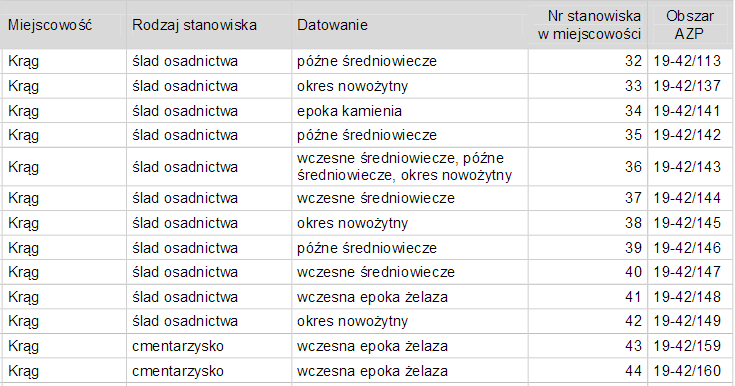 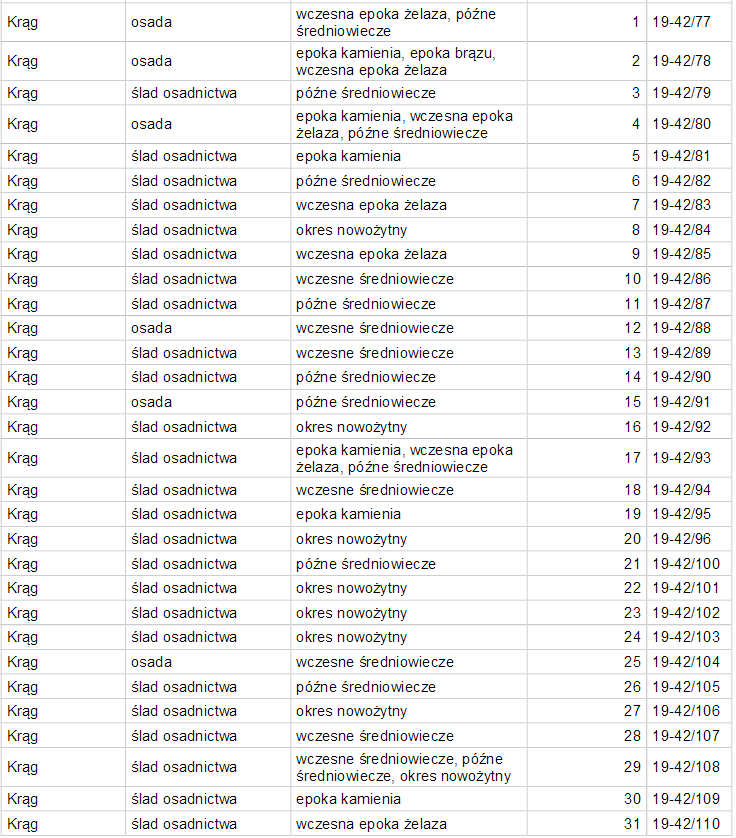 2. Ustala się następujące zasady ochrony poszczególnych elementów struktury przestrzennej wymienionych w ust. 1:1) zasady zagospodarowania oraz kształtowania zabudowy w obrębie obiektów zabytkowych wpisanych do rejestru zabytków, wymienionych ust 1 pkt 1 określono w § 7 „Granice i sposoby zagospodarowania terenów lub obiektów podlegających ochronie, ustalonych na podstawie odrębnych przepisów”;2) dla poszczególnych budynków wpisanych do gminnej ewidencji zabytków, wymienionych w ust 1 pkt 2 litera a – zabytkowe budynki ustala się:a) przedmiotem ochrony są historyczne: bryła i kształt dachu, forma architektoniczna, dyspozycja ścian zewnętrznych (tj. artykulacja pionowa i pozioma), detal architektoniczny (w tym: wielkość i kształt otworów okiennych i drzwiowych, podziały stolarki okiennej i drzwiowej), materiały budowlane, kolorystyka,b) działania inwestycyjne przy obiektach chronionych, w obrębie elementów chronionych, w tym zakres i sposób dopuszczalnych zmian przy budynkach prowadzić w porozumieniu z właściwym terenowo Konserwatorem Zabytków, zgodnie z przepisami odrębnymi dotyczącymi ochrony i opieki nad zabytkami oraz prawa budowlanego,c) wykończenie elewacji z materiałów naturalnych: cegła, kamień, drewno; pokrycie dachu w kolorze naturalnej dachówki ceramicznej lub w odcieniach od szarości do grafitu;3) dla obiektów wpisanych do gminnej ewidencji zabytków, wymienionych w ust 1 pkt 2 litera b - zabytkowe elementy zagospodarowania, mała architektura ustala się:a) przedmiotem ochrony jest: historyczna forma architektoniczna obiektów, historyczne materiały budowlane oraz kolorystyka obiektów,b) działania inwestycyjne przy obiektach chronionych, w tym zakres i sposób dopuszczalnych zmian elementów chronionych prowadzić w porozumieniu z właściwym terenowo Konserwatorem Zabytków, zgodnie z przepisami odrębnymi dotyczącymi ochrony i opieki nad zabytkami oraz prawa budowlanego;4) dla obiektu wpisanego do gminnej ewidencji zabytków, wymienionego w ust 1 pkt 2 litera c – zabytkowy park ustala się:a) przedmiotem ochrony jest: starodrzew i elementy zieleni komponowanej, historyczne i naturalne ukształtowanie terenu wraz z elementami przyrodniczymi i historyczną siecią dróg i ścieżek, pozostałościami historycznego ogrodzenia i bram wjazdowych,b) działania inwestycyjne w obrębie obszaru, w tym planowane zabiegi pielęgnacyjne, nasadzenia bądź zamiar wycięć drzewostanu prowadzić w porozumieniu z właściwym terenowo Konserwatorem Zabytków, zgodnie z przepisami odrębnymi dotyczącymi ochrony i opieki nad zabytkami oraz prawa budowlanego;5) dla obiektów wpisanych do gminnej ewidencji zabytków, wymienionych w ust 1 pkt 2 litera d – zabytkowe cmentarze ustala się:a) przedmiotem ochrony jest: historyczne nagrobki i krzyże, historyczne ogrodzenie oraz historyczna zieleń,b) zaleca się rewaloryzację cmentarza w historycznych granicach z zachowaniem wartościowego starodrzewu i zieleni wyznaczającej układ kompozycyjny założenia cmentarnego,c) działania inwestycyjne w obrębie obszaru prowadzić w porozumieniu z właściwym terenowo Konserwatorem Zabytków, zgodnie z przepisami odrębnymi dotyczącymi ochrony i opieki nad zabytkami oraz prawa budowlanego;6) dla obiektów współtworzących klimat historycznej zabudowy chronionych ustaleniami planu miejscowego ustala się:a) przedmiotem ochrony są historyczne: bryła i kształt dachu, zachowany detal architektoniczny,b) ewentualna przebudowa, nadbudowa i rozbudowa obiektów chronionych dopuszczalna w przypadku zachowania historycznych proporcji bryły architektonicznej oraz geometrii dachu, a także dostosowania do elementów chronionych obiektu,c) w sytuacji złego stanu technicznego budynku, doprowadzającego do nieodwracalnej degradacji substancji budowlanej oraz utraty wartości historycznych lub katastrofalnego stanu zachowania elementów historycznych dopuszcza się rozbiórkę budynku; przy odbudowie należy dostosować gabaryty, proporcje rzutu budynku, rodzaje użytych materiałów w celu odtworzenia historycznej zabudowy,d) wykończenie elewacji z materiałów naturalnych: cegła, kamień, drewno; pokrycie dachu w kolorze naturalnej dachówki ceramicznej lub w odcieniach od szarości do grafitu;7) dla historycznego zespołu dworsko-parkowego ustala się:a) przedmiotem ochrony jest historyczny układ przestrzenny, z elementami struktury: historyczną zabudową, historycznym otoczeniem obszaru zabudowanego i historyczną zielenią oraz historyczne podziały parcelacyjne,b) zakaz dalszych podziałów na działki budowlane; dopuszcza się scalenie w obrębie historycznych działek;8) dla historycznego zespołu przestrzennego wsi wraz ze strefą ekspozycji i otoczenia tego zespołu ustala się:a) przedmiotem ochrony jest historyczny układ przestrzenny, z elementami struktury: historyczną zabudową zlokalizowaną w obrębie zespołu, rolniczym otoczeniem obszaru zabudowanego i historyczną zielenią,b) należy kontynuować tradycję miejsca poprzez zachowanie tradycyjnych zasad kształtowania przestrzeni, architektury i jej otoczenia przyrodniczego (terenów rolniczych niezabudowanych, za wyjątkiem wyznaczonych w planie terenów zabudowy),c) dla nowej zabudowy należy stosować formy architektoniczne zgodne z formami występującymi w obszarze kulturowym regionu Kociewia,d) obowiązuje ochrona elementów zagospodarowania, takich jak kapliczki i krzyże przydrożne w zakresie ich lokalizacji;9) dla stanowisk archeologicznych ujętych w GEZ/WEZ ustala się strefy ochrony konserwatorskiej – granice stref wskazano na rysunku planu, w obrębie których obowiązują następujące ustalenia:a) wykonywanie prac ziemnych związanych z zainwestowaniem terenu i zmianą sposobu jego zagospodarowania wymagają przeprowadzenia niezbędnych badań archeologicznych na zasadach określonych przepisami odrębnymi z zakresu ochrony zabytków i opieki nad zabytkami;b) w przypadku niewyznaczenia strefy ochrony konserwatorskiej dla stanowisk archeologicznych ujętych w GEZ/WEZ obowiązuje wymóg przeprowadzenia niezbędnych badań archeologicznych w trakcie prac ziemnych na zasadach określonych przepisami odrębnymi z zakresu ochrony zabytków i opieki nad zabytkami.§ 7. Granice i sposoby zagospodarowania terenów lub obiektów podlegających ochronie, ustalonych na podstawie odrębnych przepisów1. W obszarze planu zlokalizowane są obiekty zabytkowe wpisane do rejestru zabytków województwa pomorskiego wymienione w § 6 ust 1 pkt. 1 oraz wskazane na rysunku planu; dla obiektów ustala się:1) nakaz zachowania historycznych elementów budynków, w tym: formy architektonicznej, materiałów budowlanych, detalu architektonicznego, wnętrza;2) zakaz umieszczania elementów dysharmonizujących w otoczeniu zabytkowych obiektów;3) obowiązuje pełna i ścisła ochrona konserwatorska, zasady ochrony regulują przepisy odrębne z zakresu ochrony i opieki nad zabytkami.2. W granicach części obszaru planu położonego w obszarze ważnym dla Wspólnoty – projektowanym specjalnym obszarze ochrony siedlisk Natura2000  PLH220094 „Dolina Wierzycy”# (granice obszaru zaznaczono na rysunku planu), obowiązują przepisy odrębne z zakresu ochrony przyrody oraz ustalenia planu ochrony ustanowionego zarządzeniem Regionalnego Dyrektora Ochrony Środowiska w Gdańsku w sprawie ustanowienia planu zadań ochronnych dla obszaru Natura 2000 Dolina Wierzycy PLH220094.3. W granicach części obszaru planu położonego w granicach Obszaru Chronionego Krajobrazu Doliny Wierzycy (granice obszaru zaznaczono na rysunku planu) obowiązują przepisy właściwej Uchwały Sejmiku Województwa Pomorskiego w sprawie obszarów chronionego krajobrazu w województwie pomorskim, określające między innymi następujące zakazy, mające zastosowanie w obszarze planu:1) zabijania dziko występujących zwierząt, niszczenia ich nor, legowisk, innych schronień i miejsc rozrodu oraz tarlisk, złożonej ikry, z wyjątkiem amatorskiego połowu ryb oraz wykonywania czynności związanych z racjonalną gospodarką rolną, leśną, rybacką i łowiecką,2) realizacji przedsięwzięć mogących znacząco oddziaływać na środowisko w rozumieniu przepisów ustawy z dnia 3 października 2008 r. o udostępnianiu informacji o środowisku i jego ochronie, udziale społeczeństwa w ochronie środowiska oraz o ocenach oddziaływania na środowisko, z wyjątkiem inwestycji celu publicznego;3) budowania nowych obiektów budowlanych w pasie szerokości 100 m od linii brzegów rzeki Wierzycy (nieprzekraczalna linię zabudowy wskazano na rysunku planu);4) wykonywania prac ziemnych trwale zniekształcających rzeźbę terenu, z wyjątkiem prac związanych z zabezpieczeniem przeciwsztormowym, przeciwpowodziowym lub przeciwosuwiskowym lub utrzymaniem, budową, odbudową, naprawą lub remontem urządzeń wodnych;5) dokonywania zmian stosunków wodnych, jeżeli służą innym celom niż ochrona przyrody lub zrównoważone wykorzystanie użytków rolnych i leśnych oraz racjonalna gospodarka wodna lub rybacka,6) likwidowania i niszczenia zadrzewień śródpolnych, przydrożnych i nadwodnych, jeżeli nie wynikają one z potrzeby ochrony przeciwpowodziowej i zapewnienia bezpieczeństwa ruchu drogowego lub wodnego lub budowy, odbudowy, utrzymania, remontów lub naprawy urządzeń wodnych;7) likwidowania naturalnych zbiorników wodnych, starorzeczy i obszarów wodno-błotnych.4. W granicach części obszaru planu położonego w strefie ochronnej 50m od czynnego cmentarza wraz z planowanym powiększeniem terenu cmentarza (granice strefy wskazano na rysunku planu), obowiązują przepisy odrębne dotyczące zasad gospodarowania na cmentarzach oraz wymogów jakie powinny spełniać tereny odpowiednie na cmentarze.5. W granicach części obszaru planu położonego w obszarze zagrożenia powodziowego prawdopodobieństwem wystąpienia powodzi raz na 500 lat, zasady zagospodarowania określają przepisy odrębne Prawa wodnego.6. W granicach części obszaru planu położonego w obszarze szczególnego zagrożenia powodzią zasady zagospodarowania określają przepisy odrębne Prawa wodnego; obszar szczególnego zagrożenia powodzią nie obejmuje terenów wód powierzchniowych.7. Na podstawie Ustawy o ochronie gruntów rolnych i leśnych ustaleniami niniejszego planu zmienia się przeznaczenie gruntów rolnych na cele nierolnicze o łącznej powierzchni 36,22 ha, w tym za zgodą Ministra Rolnictwa i Rozwoju Wsi w klasie bonitacyjnej III 4,6165 ha - decyzja nr GZ.tr.602.1.2019 z dnia 27 maja 2019 r.§ 8. Szczegółowe zasady i warunki scalania i podziału nieruchomości objętych planem1. Ustala się następujące parametry działek uzyskiwanych w wyniku scalenia i podziału nieruchomości:1) minimalna szerokość frontu działki budowlanej – 20 m, jeśli nie określono inaczej w ustaleniach szczegółowych;2) minimalna powierzchnia działki budowlanej 900m2, jeśli nie określono inaczej w ustaleniach szczegółowych; 3) kąt położenia granicy działki w stosunku do terenów komunikacyjnych lub dojazdu wydzielonego w ramach terenu przeznaczonego pod zabudowę – od 70 do 110 stopni;4) minimalna szerokość wydzielonych dojazdów do działek budowlanych – 6,0m; w przypadku nieprzelotowego zakończenia dojazdu obowiązuje zakończenie dojazdu placem do zawracania o minimalnej wielkości 12,5x12,5m;5) minimalna szerokość wydzielonych przejść pieszych i ścieżek pieszo-rowerowych niestanowiących dojazdów do zabudowy - 2m;6) orientacyjny (nieobowiązujący) podział terenu na działki budowlane wybranych terenów lub części niezabudowanych terenów przedstawiono na rysunku planu;2. Parametry działek uzyskiwane w wyniku podziałów nie dotyczą wydzieleń pod infrastrukturę techniczną oraz powiększenia nieruchomości sąsiednich.3. Jako zgodne z ustaleniami planu uznaje się działki istniejące w dniu uchwalenia planu.§ 9. Zasady modernizacji, rozbudowy i budowy systemów infrastruktury technicznej1. W zakresie zaopatrzenia w wodę:1) na całym obszarze planu dopuszcza się modernizację, budowę, przebudowę i rozbudowę urządzeń i sieci wodociągowych oraz przyłączy do obiektów budowlanych;2) nakazuje się włączenie projektowanej zabudowy wymagającej zaopatrzenia w wodę do celów bytowych, do sieci wodociągowej;3) zapewnić odpowiednią ilość wody do celów przeciwpożarowych służącej do zewnętrznego gaszenia pożaru dla nowo powstających obiektów zgodnie z przepisami odrębnymi;4) zapewnić dla ludności dostęp do wody pitnej i technologicznej, w tym z uwzględnieniem okresu ograniczonych dostaw zgodnie z przepisami odrębnymi z zakresu obrony cywilnej.2. W zakresie gospodarki ściekami sanitarnymi:1) na całym obszarze planu dopuszcza się modernizację, budowę, przebudowę i rozbudowę urządzeń i sieci kanalizacji sanitarnej oraz przyłączy do obiektów budowlanych;2) docelowo ścieki komunalne odprowadzić do kanalizacji sanitarnej z odprowadzeniem ścieków do oczyszczalni ścieków (oczyszczalnia poza obszarem planu);3) do czasu realizacji kanalizacji sanitarnej, dopuszcza się odprowadzenie ścieków komunalnych w indywidualny sposób: do zbiorników bezodpływowych lub przydomowych oczyszczalni ścieków, z koniecznością udokumentowania odbioru i wywozu ścieków na oczyszczalnię przez uprawniony podmiot.3. W zakresie elektroenergetyki:1) dopuszcza się modernizację, budowę, przebudowę i rozbudowę urządzeń i sieci elektroenergetycznych oraz przyłączy obiektów budowlanych;2) wzdłuż napowietrznych linii elektroenergetycznych SN-15kV obowiązuje pas ograniczeń w zagospodarowaniu związany z promieniowaniem elektromagnetycznym linii oraz zabezpieczeniem prawidłowego funkcjonowania sieci, pas ograniczeń o szerokości 14 m – po 7 m od osi linii;3) zaopatrzenie w energię elektryczną z istniejących sieci energetycznych i stacji transformatorowych lub z lokalnych źródeł, w tym produkujących energię ze źródeł odnawialnych, stanowiących mikroinstalacje.4. W zakresie zaopatrzenia w gaz:1) na całym obszarze planu dopuszcza się modernizację, budowę, przebudowę i rozbudowę urządzeń i sieci gazowych oraz przyłączy obiektów budowlanych;2) dopuszcza się zasilanie obiektów budowlanych w gaz poprzez projektowane gazociągi średniego i niskiego ciśnienia lub gazu zbiornikowego.5. W zakresie infrastruktury telekomunikacyjnej: dopuszcza się budowę, przebudowę i rozbudowę istniejących urządzeń i sieci infrastruktury telekomunikacyjnej i sieci szerokopasmowych oraz przyłączy do zabudowy.6. Dopuszcza się w obszarze planu budowę nowych, przebudowę, rozbudowę lub likwidację istniejących urządzeń i sieci infrastruktury technicznej, wynikających z technicznych warunków realizacji inwestycji (także lokalizowanych poza obszarem planu), bądź wynikających z przepisów odrębnych.7. W zagospodarowaniu terenów obowiązuje nakaz uwzględniania istniejących i projektowanych urządzeń i sieci infrastruktury technicznej.§ 10. Zasady modernizacji, rozbudowy i budowy systemów komunikacji oraz minimalna ilość miejsc parkingowych dla terenów wydzielonych liniami rozgraniczającymi1. Powiązania komunikacyjne obszaru objętego planem z układem zewnętrznym są realizowane poprzez drogę powiatową nr 2706G, relacji Bączek-Krąg-Starogard Gdański oraz drogi gminne.2. Obsługa komunikacyjna terenów wydzielonych liniami rozgraniczającymi z istniejących dróg publicznych (KDZ, KDD) oraz dróg wewnętrznych (KDW) i ciągów pieszo-jednych (KDX).3. Dopuszcza się bezpośrednie zjazdy na działki budowlane.4. Ustala się minimalne wskaźniki miejsc parkingowych w zależności od przeznaczenia terenu:1) tereny zabudowy mieszkaniowej (MN, MW) 1 miejsce parkingowe na każdy wydzielony lokal mieszkalny,2) tereny zabudowy mieszanej: mieszkaniowo - usługowej (MN,U, U,MN, U,MW,ZP):a) dla funkcji mieszkalnej 1 miejsce parkingowe na każdy wydzielony lokal mieszkalny,b) dla funkcji usługowej:- usługi obsługi rekreacji: 1 miejsce parkingowe na 2 miejsca noclegowe; nie mniej niż 3 miejsca parkingowe,- gastronomia: 1 miejsce parkingowe na  4 miejsca konsumpcyjne,- inne usługi 1 miejsce parkingowe na 50 m2 użytkowej usług, nie mniej niż 1 miejsce parkingowe dla każdej usługi;3) teren zabudowy usługowej (U):a) usługi obsługi rekreacji: 1 miejsce parkingowe na 2 miejsca noclegowe i 3 miejsca parkingowe dla pracowników,b) gastronomia: 1 miejsce parkingowe na  4 miejsca konsumpcyjne,c) usługi społeczne nie mniej niż 6 miejsc parkingowych dla każdego obiektu;d) inne usługi 1 miejsce parkingowe na 50 m2 użytkowej usług, nie mniej niż 1 miejsce parkingowe dla każdej usługi;4) tereny przeznaczone pod zabudowę produkcyjną lub produkcyjno - usługową (P, P/U):a) 2 miejsca parkingowe na 10-ciu zatrudnionych na najbardziej licznej zmianie pracy,b) 10 miejsc parkingowych na 1000m2 powierzchni użytkowej budynków, c) lecz nie mniej niż 3 miejsca parkingowe dla każdej nieruchomości związanej z prowadzeniem odrębnej działalności,d) nie określa się minimalnej ilości miejsc parkingowych dla samochodów ciężarowych lub innych specjalistycznych maszyn związanych z prowadzoną działalnością;5) tereny zabudowy zagrodowej (RM), zabudowa zagrodowa lokalizowana w terenach rolniczych (R) i tereny obsługi produkcji w gospodarstwach leśnych (RU): 1 miejsce parkingowe / każdy wydzielony lokal mieszkalny, nie określa się minimalnej ilości miejsc parkingowych dla maszyn rolniczych, sprzętu leśnego – według programu użytkowego gospodarstwa rolnego/leśnego;6) tereny usług sportu i rekreacji (US): nie mniej niż 6 miejsc parkingowych dla każdego terenu;7) teren czynnego cmentarza (ZCc): nie mniej niż 10 miejsc parkingowych lokalizowanych w terenie oznaczonym symbolem ZP/KDP;8) w ramach wskazanych powyżej ilości miejsc parkingowych w terenach o symbolach U, usług lokalizowanych w terenach MN,U, U,MW,ZP i U,MN, w terenach oznaczonych symbolem US, w terenie oznaczonym symbolem ZP/KDP, a także w pasach drogowych ulic publicznych należy przewidzieć miejsca parkingowe przeznaczone na parkowanie pojazdów zaopatrzonych w kartę parkingową w liczbie wynikającej z przepisów odrębnych;9) pozostałe tereny wydzielone liniami rozgraniczającymi, nie wymienione w pkt 1-7, nie wymagają określenia minimalnych wskaźników miejsc parkingowych.5. Wymagane ustaleniami ust. 4 miejsca parkingowe należy przewidzieć w granicach działki przynależnej do budynku lub terenu objętego inwestycją.6. Nie są miejscami parkingowymi, w rozumieniu przepisów niniejszego paragrafu, publiczne lub ogólnodostępne miejsca parkingowe ani parkingi zlokalizowane w pasach drogowych ulic publicznych.§ 11. Stawka procentowa, na podstawie której ustala się opłatę, o której mowa w art. 36 ust.4 ustawy o planowaniu i zagospodarowaniu przestrzennymUstala się stawkę procentową o której mowa w art. 36 ust.4 ustawy o planowaniu i zagospodarowaniu przestrzennym dla poszczególnych terenów w następującej wysokości:1) 30% dla terenu 177.PE;2) 20% dla terenów: 95.MN, 102.MN, 103.MN, 106.MN, 111.MN, 120.MN, 126.MN, 155.MN, 158.MN, 160.MN, 164.MN, 165.MN, 167.MN, 173.U,MN, 178.U,MN, 185.U,MN, 192.MN,U,193.MN, 195.MN, 206.U;3) 10% dla terenów: 191.US;4) dla pozostałych terenów nie występują uwarunkowania wymagające ustalenia stawki (plan miejscowy nie zmienia dotychczasowego przeznaczenia terenów, ani faktycznego sposobu użytkowania nieruchomości albo grunty stanowią grunt będący własnością komunalną gminy Starogard Gdański).Rozdział 3.
Ustalenia szczegółowe – karty terenów§ 12. Karta terenu zabudowy mieszkaniowej jednorodzinnej - MN (tereny istniejącej zabudowy w centrum miejscowości, zabudowane lub częściowo zabudowane): 97. MN o powierzchni ok. 0,68 ha, 98. MN o powierzchni ok. 2,70 ha, 99. MN o powierzchni ok. 1,48 ha, 100. MN o powierzchni ok. 0,47 ha, 101. MN o powierzchni ok. 0,14 ha, 102. MN o powierzchni ok. 0,51 ha, 103. MN o powierzchni ok. 1,23 ha, 106. MN o powierzchni ok. 0,85 ha, 111. MN o powierzchni ok. 4,93 ha, 112. MN o powierzchni ok. 0,22 ha,115. MN o powierzchni ok. 0,17 ha,  118. MN o powierzchni ok. 0,55 ha, 120. MN o powierzchni ok. 0,53 ha, 122. MN o powierzchni ok. 0,09 ha,123. MN o powierzchni ok. 0,08 ha, 128. MN o powierzchni ok. 1,15 ha, 129. MN o powierzchni ok. 0,15 ha, 132. MN o powierzchni ok. 0,17 ha, 134. MN o powierzchni ok. 1,45 ha, 136. MN o powierzchni ok. 0,95 ha, 139. MN o powierzchni ok. 0,53 ha, 140. MN o powierzchni ok. 0,63 ha, 142. MN o powierzchni ok. 0,79 ha, 144. MN o powierzchni ok. 0,17 ha, 145. MN o powierzchni ok. 0,61 ha, 147. MN o powierzchni ok. 0,22 ha, 150. MN o powierzchni ok. 0,21 ha, 157. MN o powierzchni ok. 1,56 ha, 158. MN o powierzchni ok. 0,51 ha, 164. MN o powierzchni ok. 0,51 ha, 165. MN o powierzchni ok. 1,58 ha, 171. MN o powierzchni ok. 0,26 ha, 179. MN o powierzchni ok. 0,31 ha, 180. MN o powierzchni ok. 1,37 ha, 186. MN o powierzchni ok. 1,08 ha, 187. MN o powierzchni ok. 1,00 ha, 193. MN o powierzchni ok. 2,55 ha, 195. MN o powierzchni ok. 1,45 ha, 196. MN o powierzchni ok. 0,33 ha, 199. MN o powierzchni ok. 0,50 ha, 200. MN o powierzchni ok. 0,40 ha, 202. MN o powierzchni ok. 1,91 ha, 208. MN o powierzchni ok. 1,12 ha,  1. Ustala się następujące przeznaczenie terenów i sposoby zabudowy i zagospodarowania terenów:1) przeznaczenie terenu – zabudowa mieszkaniowa jednorodzinna;2) sposoby zabudowy i zagospodarowania terenu:a) budynki mieszkalne,b) lokalizacja zabudowy towarzyszącej, w tym garaży,c) lokalizacja wiat garażowych lub rekreacyjnych,d) lokalizacja urządzeń i sieci infrastruktury technicznej,e) dojścia i dojazdy oraz miejsca parkingowe dla potrzeb własnych.2. Wskaźniki i zasady zagospodarowania terenu:1) powierzchnia zabudowy –  nie więcej niż 30%;2) powierzchnia biologicznie czynna – nie mniej niż 30%;3) intensywność zabudowy:a) minimalna: 0,1,b) maksymalna: 0,8;4) sytuowanie zabudowy zgodnie z przepisami odrębnymi, dopuszcza się sytuowanie zabudowy towarzyszącej, w tym garaży bezpośrednio przy granicy lub w odległości 1,5m od granicy działki budowlanej;5) nieprzekraczalną linię zabudowy wyznaczono:a) od strony linii rozgraniczających dróg publicznych i dróg wewnętrznych,b) w linii zabudowy istniejących budynków, zgodnie z rysunkiem planu,c) w odległości 100m od linii brzegowej rzeki Wierzycy dla terenów położonych w obszarze chronionego krajobrazu;6) dla terenów oznaczonych symbolami 193.MN i 195.MN dopuszcza się podział każdej działki istniejącej w dniu uchwalenia planu na maksymalnie dwie działki budowlane;7) dla teren 115.MN dopuszcza się dalszy podział na dwie działki budowlane o powierzchni nie mniejszej niż 800m2;8) na każdej działce budowlanej dopuszcza się lokalizację wyłącznie jednego budynku o funkcji mieszkalnej;9) dopuszcza się budynki mieszkalne w formie zabudowy wolnostojącej;10) zakaz lokalizacji budynków mieszkalnych w zabudowie szeregowej lub bliźniaczej.3. Szczególne warunki zagospodarowania terenów oraz ograniczenia w ich użytkowaniu, w tym zakaz zabudowy:1) w terenach znajdują się obiekty wpisane do gminnej ewidencji zabytków oraz współtworzące klimat historycznej zabudowy wsi (budynki zaznaczono na rysunku planu); podlegające ochronie zgodnie z § 6 niniejszej uchwały Zasady ochrony krajobrazu kulturowego, dziedzictwa kulturowego i zabytków;2) część terenów położona jest w obrębie historycznego zespołu przestrzennego wsi wraz ze strefą ekspozycji i otoczenia (granice zespołu oraz zasięg strefy zaznaczono na rysunku planu); obowiązują ustalenia zgodnie z § 6 niniejszej uchwały Zasady ochrony krajobrazu kulturowego, dziedzictwa kulturowego i zabytków;3) tereny 132.MN, 136.MN położone są w obrębie historycznego zespołu dworsko-parkowego (granice zespołu zaznaczono na rysunku planu); obowiązują ustalenia zgodnie z § 6 niniejszej uchwały Zasady ochrony krajobrazu kulturowego, dziedzictwa kulturowego i zabytków;4) tereny 193.MN, 195.MN, 196.MN położone są w granicach Obszaru Chronionego Krajobrazu Rzeki Wierzycy w obszarze zwartej zabudowy wyznaczonym w studium uwarunkowań i kierunków zagospodarowania przestrzennego gminy Starogard Gdański; obowiązują zasady gospodarowania określone w § 7 niniejszej uchwały Granice i sposoby zagospodarowania terenów lub obiektów podlegających ochronie, ustalonych na podstawie odrębnych przepisów.4. Zasady kształtowania zabudowy, gabaryty obiektów:1) maksymalna wysokość budynków:a) dla budynków mieszkalnych - 9,0m,b) dla budynków towarzyszących – 5m,c) dla wiat 3,5m;2) maksymalna ilość kondygnacji nadziemnych budynków mieszkalnych: 2, w tym ostatnia kondygnacja w formie poddasza, dopuszcza się podpiwniczenie budynków;3) maksymalna wysokość posadowienia parteru 0,6m;4) geometria dachu:a) nad główną bryłą budynku mieszkalnego dach dwuspadowy o kącie nachylenia głównych połaci dachu nie mniej niż 35° i nie więcej niż 45°; dopuszcza się okna połaciowe i lukarny,b) dla budynków towarzyszących oraz wiat dach dwuspadowy o kącie nachylenia głównych połaci dachu nie mniej niż 20° i nie więcej niż 45°;5) w przypadku odbudowy, rozbudowy, nadbudowy przebudowy lub remontu, a także zmiany sposobu użytkowania istniejących budynków o gabarytach innych niż określone w ustaleniach planu dopuszcza się pozostawienie gabarytów budynków i geometrii dachu jak w stanie istniejącym, jednak nie może to powodować zwiększenia powierzchni zabudowy i dopuszczalnej maksymalnej wysokości budynków ponad parametry określone w niniejszych ustaleniach;6) dla istniejących budynków usytuowanych bezpośrednio przy granicy działki budowlanej, w odległości mniejszej niż 4 m (w przypadku budynku zwróconego ścianą z oknami lub drzwiami w stronę tej granicy) lub mniejszej niż 3 m (w przypadku budynku zwróconego ścianą bez okien i drzwi w stronę tej granicy) dopuszcza się ich odbudowę, przebudowę, rozbudowę lub remont, a także zmiany sposobu użytkowania przy zachowaniu gabarytów obiektów określonych w ustaleniach planu.§ 13. Karta terenu zabudowy mieszkaniowej jednorodzinnej – MN (nowe tereny zespołów zabudowy): 95. MN o powierzchni ok. 1,47 ha, 107. MN o powierzchni ok. 0,66 ha, 126. MN o powierzchni ok. 0,15 ha, 151. MN o powierzchni ok. 0,72 ha, 155. MN o powierzchni ok. 0,40 ha 160. MN o powierzchni ok. 0,35 ha, 167. MN o powierzchni ok. 0,30 ha, 182. MN o powierzchni ok. 2,55 ha,207. MN o powierzchni ok. 6,05 ha  1. Ustala się następujące przeznaczenie terenów i sposoby zabudowy i zagospodarowania terenów:1) przeznaczenie terenu – zabudowa mieszkaniowa jednorodzinna;2) sposoby zabudowy i zagospodarowania terenu:a) budynki mieszkalne,b) lokalizacja zabudowy towarzyszącej, w tym garaży,c) lokalizacja wiat garażowych lub rekreacyjnych,d) lokalizacja urządzeń i sieci infrastruktury technicznej,e) dojścia i dojazdy oraz miejsca parkingowe dla potrzeb własnych.2. Wskaźniki i zasady zagospodarowania terenu:1) powierzchnia zabudowy –  nie więcej niż 30%;2) powierzchnia biologicznie czynna – nie mniej niż 30%;3) intensywność zabudowy:a) minimalna: 0,b) maksymalna: 0,8;4) nieprzekraczalną linię zabudowy wyznaczono na rysunku planu – załącznik nr 1 do niniejszej uchwały;5) usytuowanie budynków:a) główną kalenicą budynku prostopadle lub równolegle do głównej drogi dojazdowej do terenu,b) zabudowę towarzyszącą lokalizować w głębi działki budowlanej.6) dla terenów: 95.MN, 160.MN, 207.MN dopuszcza się dalszy podział wydzielonych w dniu uchwalenia planu działek na działki budowlane o powierzchni nie mniejszej niż 1400m2;7) w terenie 182.MN dopuszcza się wydzielenie maksymalnie trzech działek budowlanych;8) na każdej działce budowlanej dopuszcza się lokalizację wyłącznie jednego budynku o funkcji mieszkalnej;9) dopuszcza się budynki mieszkalne w formie zabudowy wolnostojącej;10) zakaz lokalizacji budynków mieszkalnych w zabudowie szeregowej lub bliźniaczej.3. Szczególne warunki zagospodarowania terenów oraz ograniczenia w ich użytkowaniu, w tym zakaz zabudowy:1) obsługa komunikacyjna działek budowlanych bezpośrednio z dróg publicznych lub dróg wewnętrznych, albo za pośrednictwem dojazdów do  zabudowy wydzielonych w ramach zagospodarowania terenu;2) część terenów położona jest w obrębie historycznego zespołu przestrzennego wsi wraz ze strefą ekspozycji i otoczenia (granice zespołu oraz zasięg strefy zaznaczono na rysunku planu); obowiązują ustalenia zgodnie z § 6 niniejszej uchwały Zasady ochrony krajobrazu kulturowego, dziedzictwa kulturowego i zabytków.4. Zasady kształtowania zabudowy, gabaryty obiektów:1) maksymalna wysokość budynków:a) dla budynków mieszkalnych - 9,0m,b) dla budynków towarzyszących – 5m,c) dla wiat – 3,5m;7) maksymalna ilość kondygnacji nadziemnych budynków mieszkalnych: 2 w tym ostatnia kondygnacja w formie poddasza, dopuszcza się podpiwniczenie budynków;2) maksymalna wysokość posadowienia parteru 0,6m;3) geometria dachu:a) nad główną bryłą budynku mieszkalnego dach dwuspadowy o kącie nachylenia głównych połaci dachu nie mniej niż 35° i nie więcej niż 45°; dopuszcza się okna połaciowe i lukarny,b) dla budynków towarzyszących oraz wiat dach dwuspadowy o kącie nachylenia głównych połaci dachu nie mniej niż 20° i nie więcej niż 45°;4) w przypadku odbudowy, rozbudowy, nadbudowy przebudowy lub remontu, a także zmiany sposobu użytkowania istniejących budynków o gabarytach innych niż określone w ustaleniach planu dopuszcza się pozostawienie gabarytów budynków i geometrii dachu jak w stanie istniejącym, jednak nie może to powodować zwiększenia powierzchni zabudowy i dopuszczalnej maksymalnej wysokości budynków ponad parametry określone w niniejszych ustaleniach.§ 14. Karta terenów zabudowy mieszkaniowo–usługowej - MN,U: 110. MN,U o powierzchni ok. 1,24 ha, 114. MN,U o powierzchni ok. 1,63 ha, 116. MN,U o powierzchni ok. 0,25 ha,162. MN,U o powierzchni ok. 0,21 ha, 175,MN,U o powierzchni ok. 0,07 ha, 188. MN,U o powierzchni ok. 0,60 ha, 189. MN,U o powierzchni ok. 0,87 ha, 192. MN,U o powierzchni ok. 2,27 ha.1. Ustala się następujące przeznaczenie terenów i sposoby zabudowy i zagospodarowania terenów:1) przeznaczenie terenu – zabudowa mieszkaniowo - usługowa;2) sposoby zabudowy i zagospodarowania terenu:a) lokalizacja budynków mieszkalnych jednorodzinnych,b) lokalizacja budynków usługowych z zakresu handlu, gastronomii, obsługi rekreacji, administracji, rzemiosła,c) lokalizacja budynków o funkcji mieszanej mieszkaniowo-usługowej, bez określania proporcji powierzchni zabudowy między zabudową mieszkaniową a usługową,d) lokalizacja budynków towarzyszących zabudowie mieszkaniowej i usługowej – gospodarczych (magazynowych) i garażowych,e) lokalizacja wiat garażowych i rekreacyjnych,f) lokalizacja urządzeń i sieci infrastruktury technicznej,g) dojścia i dojazdy oraz miejsca parkingowe dla potrzeb własnych.2. Wskaźniki i zasady zagospodarowania terenu:1) powierzchnia zabudowy działki budowlanej – nie więcej niż 40%;2) powierzchnia biologicznie czynna – nie mniej niż 30% powierzchni działki budowlanej;3) intensywność zabudowy:a) minimalna: 0,0,b) maksymalna: 0,9;4) nieprzekraczalne linie zabudowy wyznaczono na rysunku planu;5) minimalna wielkość nowowydzielanej działki budowlanej 1000m2; z wyjątkiem terenu oznaczonego symbolem 192.MN,U gdzie minimalna wielkość wydzielonej działki budowlanej wynosi 3000m2;6) na każdej działce budowlanej dopuszcza się lokalizację wyłącznie jednego budynku o funkcji mieszkalnej;7) dopuszcza się budynki mieszkalne w formie zabudowy wolnostojącej;8) zakaz lokalizacji budynków mieszkalnych w zabudowie szeregowej lub bliźniaczej.3. Szczególne warunki zagospodarowania terenów oraz ograniczenia w ich użytkowaniu, w tym zakaz zabudowy:1) część terenów położona jest w obrębie historycznego zespołu przestrzennego wsi wraz ze strefą ekspozycji i otoczenia (granice zespołu oraz zasięg strefy zaznaczono na rysunku planu); obowiązują ustalenia zgodnie z § 6 niniejszej uchwały Zasady ochrony krajobrazu kulturowego, dziedzictwa kulturowego i zabytków;2) w terenie 114.MN,U znajduje się obiekt wpisany do gminnej ewidencji zabytków (kapliczkę zaznaczono na rysunku planu); podlega ochronie zgodnie z § 6 niniejszej uchwały Zasady ochrony krajobrazu kulturowego, dziedzictwa kulturowego i zabytków;3) teren 192.MN,U położony jest w granicach Obszaru Chronionego Krajobrazu Rzeki Wierzycy w obszarze zwartej zabudowy wyznaczonym w studium uwarunkowań i kierunków zagospodarowania przestrzennego gminy Starogard Gdański; obowiązują zasady gospodarowania określone w § 7 niniejszej uchwały Granice i sposoby zagospodarowania terenów lub obiektów podlegających ochronie, ustalonych na podstawie odrębnych przepisów.4. Zasady kształtowania zabudowy, gabaryty obiektów:1) dla budynków o funkcji mieszkaniowej, usługowej lub mieszanej:a) wysokość budynków: nie więcej niż 10,0m;b) geometria dachu: nad główną bryłą budynku dach płaski lub dach dwuspadowy o kącie nachylenia głównych połaci dachu nie mniej niż 35° i nie więcej niż 45°, dopuszcza się okna połaciowe i lukarny;2) dla zabudowy towarzyszącej:a) wysokość: nie większa niż 5m;b) geometria dachu: dach płaski lub dach dwuspadowy lub jednospadowy o kącie nachylenia głównych połaci dachu nie mniej niż 20° i nie więcej niż 45°,3) w przypadku odbudowy, rozbudowy, nadbudowy, przebudowy lub remontu, a także zmiany sposobu użytkowania istniejących budynków o gabarytach innych niż określone w ustaleniach planu dopuszcza się pozostawienie gabarytów budynków i geometrii dachu jak w stanie istniejącym, jednak nie może to powodować zwiększenia powierzchni zabudowy i dopuszczalnej maksymalnej wysokości budynków ponad parametry określone w niniejszych ustaleniach;4) dla istniejących budynków usytuowanych bezpośrednio przy granicy działki budowlanej, w odległości mniejszej niż 4 m (w przypadku budynku zwróconego ścianą z oknami lub drzwiami w stronę tej granicy) lub mniejszej niż 3 m (w przypadku budynku zwróconego ścianą bez okien i drzwi w stronę tej granicy) dopuszcza się ich odbudowę, przebudowę, rozbudowę lub remont, a także zmiany sposobu użytkowania przy zachowaniu gabarytów obiektów określonych w ustaleniach planu.§ 15. Karta terenów zabudowy mieszkaniowo–usługowej – U,MN: 131. U,MN o powierzchni ok. 0,24 ha, 173. U,MN o powierzchni ok. 0,36 ha, 178 U,MN o powierzchni ok. 0,66 ha, 185. U,MN o powierzchni ok. 0,79 ha, 198. U,MN o powierzchni ok. 0,44 ha, 205. U,MN o powierzchni ok. 0,76 ha.1. Ustala się następujące przeznaczenie terenów i sposoby zabudowy i zagospodarowania terenów:1) przeznaczenie terenu – zabudowa usługowa z dopuszczeniem zabudowy mieszkaniowej;2) sposoby zabudowy i zagospodarowania terenu:a) lokalizacja budynków usługowych z zakresu handlu, gastronomii, obsługi rekreacji, administracji, rzemiosła,b) lokalizacja budynków o funkcji mieszanej usługowo- mieszkaniowej, dopuszczalna powierzchnia funkcji mieszkaniowej nie więcej niż 50% powierzchni budynku,c) lokalizacja budynków mieszkalnych jednorodzinnych towarzyszących zabudowie usługowej,d) lokalizacja budynków towarzyszących: gospodarczych (magazynowych) i garażowych,e) lokalizacja wiat garażowych i rekreacyjnych,f) lokalizacja urządzeń i sieci infrastruktury technicznej,g) dojścia i dojazdy oraz miejsca parkingowe dla potrzeb własnych.2. Wskaźniki i zasady zagospodarowania terenu:1) powierzchnia zabudowy działki budowlanej – nie więcej niż 40%;2) powierzchnia biologicznie czynna – nie mniej niż 30% powierzchni działki budowlanej;3) intensywność zabudowy:a) minimalna: 0,0,b) maksymalna: 0,9;4) nieprzekraczalne linie zabudowy wyznaczono na rysunku planu;5) minimalna wielkość nowowydzielanej działki budowlanej 1200m2;6) na każdej działce budowlanej dopuszcza się lokalizację wyłącznie jednego budynku o funkcji mieszkalnej;7) dopuszcza się budynki mieszkalne w formie zabudowy wolnostojącej;8) zakaz lokalizacji budynków mieszkalnych w zabudowie szeregowej lub bliźniaczej.3. Szczególne warunki zagospodarowania terenów oraz ograniczenia w ich użytkowaniu, w tym zakaz zabudowy:1) teren 131.U,MN położony jest w obrębie historycznego zespołu dworsko-parkowego (granice zespołu zaznaczono na rysunku planu); obowiązują ustalenia zgodnie z § 6 niniejszej uchwały Zasady ochrony krajobrazu kulturowego, dziedzictwa kulturowego i zabytków;2) teren 131.U,MN położony jest w obrębie historycznego zespołu przestrzennego wsi wraz ze strefą ekspozycji i otoczenia (granice zespołu oraz zasięg strefy zaznaczono na rysunku planu); obowiązują ustalenia zgodnie z § 6 niniejszej uchwały Zasady ochrony krajobrazu kulturowego, dziedzictwa kulturowego i zabytków;3) teren 198.U,MN położony jest w granicach Obszaru Chronionego Krajobrazu Rzeki Wierzycy w obszarze zwartej zabudowy wyznaczonym w studium uwarunkowań i kierunków zagospodarowania przestrzennego gminy Starogard Gdański; obowiązują zasady gospodarowania określone w § 7 niniejszej uchwały Granice i sposoby zagospodarowania terenów lub obiektów podlegających ochronie, ustalonych na podstawie odrębnych przepisów;4) wyklucza się sytuowanie przedsięwzięć zaliczanych do przedsięwzięć mogących znacząco oddziaływać na środowisko w rozumieniu przepisów odrębnych.4. Zasady kształtowania zabudowy, gabaryty obiektów:1) dla budynków o funkcji usługowej lub mieszanej:a) wysokość budynków: nie więcej niż 10,5m, z wyjątkiem terenu 131.U,MN gdzie wysokość budynków: nie więcej niż 9m;b) geometria dachu: nad główną bryłą budynku dach płaski lub dach dwuspadowy o kącie nachylenia głównych połaci dachu nie mniej niż 35° i nie więcej niż 45°, dopuszcza się okna połaciowe i lukarny;2) dla zabudowy mieszkaniowej jednorodzinnej:a) wysokość budynków: nie więcej niż 9,0m;b) geometria dachu: nad główną bryłą budynku dach dwuspadowy o kącie nachylenia głównych połaci dachu nie mniej niż 35° i nie więcej niż 45°, dopuszcza się okna połaciowe i lukarny;3) dla zabudowy towarzyszącej:a) wysokość: nie większa niż 5m;b) geometria dachu: dach płaski lub dach dwuspadowy lub jednospadowy o kącie nachylenia głównych połaci dachu nie mniej niż 20°° i nie więcej niż 45°,4) w przypadku odbudowy, rozbudowy, nadbudowy, przebudowy lub remontu, a także zmiany sposobu użytkowania istniejących budynków o gabarytach innych niż określone w ustaleniach planu dopuszcza się pozostawienie gabarytów budynków i geometrii dachu jak w stanie istniejącym, jednak nie może to powodować zwiększenia powierzchni zabudowy i dopuszczalnej maksymalnej wysokości budynków ponad parametry określone w niniejszych ustaleniach;5) dla istniejących budynków usytuowanych bezpośrednio przy granicy działki budowlanej, w odległości mniejszej niż 4 m (w przypadku budynku zwróconego ścianą z oknami lub drzwiami w stronę tej granicy) lub mniejszej niż 3 m (w przypadku budynku zwróconego ścianą bez okien i drzwi w stronę tej granicy) dopuszcza się ich odbudowę, przebudowę, rozbudowę lub remont, a także zmiany sposobu użytkowania przy zachowaniu gabarytów obiektów określonych w ustaleniach planu.§ 16. Karta terenu zabudowy usługowej i mieszkaniowej wielorodzinnej z zielenią parkową, – U,MW,ZP (dawna szkoła/dwór, straż pożarna): 137. U,MW,ZP o powierzchni ok. 1,79 ha.1. Ustala się następujące przeznaczenie terenów i sposoby zabudowy i zagospodarowania:1) przeznaczenie terenu – zabudowa usługowa i mieszkaniowa wielorodzinna z zielenią parkową;2) sposoby zabudowy i zagospodarowania terenu:a) lokalizacja budynków usługowych z zakresu: kultury, oświaty i wychowania, administracji, gastronomii, obsługi rekreacji, wypoczynku,b) lokalizacja funkcji mieszkaniowej w formie lokali mieszkalnych w budynkach usługowych lub w formie budynków mieszkaniowych wielorodzinnych lub zamieszkania zbiorowego,c) zieleń urządzona, w tym związana z zabytkowym parkiem,d) boiska sportowe,e) zbiorniki wodne,f) lokalizacja urządzeń i sieci infrastruktury technicznej,g) lokalizacja ścieżek pieszych,h) dojścia i dojazdy oraz miejsca parkingowe dla potrzeb własnych.2. Wskaźniki i zasady zagospodarowania terenu:1) lokalizacja nowej zabudowy wyłącznie w głębi działki, za budynkiem dawnego dworu, zgodnie z wyznaczonymi nieprzekraczalnymi liniami zabudowy, zaznaczonymi na rysunku planu;2) powierzchnia zabudowy – nie więcej niż 20%;3) powierzchnia biologicznie czynna – nie mniej niż 50% powierzchni terenu;4) intensywność zabudowy:a) minimalna: 0,1,b) maksymalna: 0,6.3. Szczególne warunki zagospodarowania terenów oraz ograniczenia w ich użytkowaniu:1) w granicach obszaru znajdują się obiekty chronione, wpisane do gminnej ewidencji zabytków: budynek dawnego dworu oraz zabytkowy park podlegające ochronie zgodnie z § 6 niniejszej uchwały Zasady ochrony krajobrazu kulturowego, dziedzictwa kulturowego i zabytków;2) teren położony jest w obrębie historycznego zespołu dworsko-parkowego (granice zespołu zaznaczono na rysunku planu); obowiązują ustalenia zgodnie z § 6 niniejszej uchwały Zasady ochrony krajobrazu kulturowego, dziedzictwa kulturowego i zabytków;3) teren położony jest w obrębie historycznego zespołu przestrzennego wsi wraz ze strefą ekspozycji i otoczenia (granice zespołu oraz zasięg strefy zaznaczono na rysunku planu); obowiązują ustalenia zgodnie z § 6 niniejszej uchwały Zasady ochrony krajobrazu kulturowego, dziedzictwa kulturowego i zabytków;4) wyklucza się sytuowanie przedsięwzięć zaliczanych do przedsięwzięć mogących znacząco oddziaływać na środowisko w rozumieniu przepisów odrębnych.4. Zasady kształtowania zabudowy, gabaryty obiektów:1) dla nowych budynków:a) wysokość budynków nie więcej niż 8,0m,b) maksymalna ilość kondygnacji nadziemnych: 2,c) dopuszczalny kształt budynku: dla podstawowej bryły budynku - plan prostokątny; dopuszcza się rozczłonkowanie bryły budynku oraz możliwość realizacji elementów budynku, takich jak: wystawka, wykusz, ganek wejściowy,d) geometria dachu: nad główną bryłą budynku dach dwuspadowy  o kącie nachylenia głównych połaci dachu nie mniej niż 35° i nie więcej niż 45°;3) dopuszcza się lokalizacje maksymalnie dwóch nowych obiektów w obrębie terenu;4) przy lokalizowaniu nowych obiektów stosować formę architektoniczną dostosowaną do historycznego otoczenia, na zasadzie kontynuacji miejscowej i regionalnej tradycji budowlanej;5) formę architektoniczną dostosować do bryły budynku zabytkowego – dawnego dworu, nie wyklucza się współczesnej interpretacji form historycznych;6) dla naziemnych i nadziemnych urządzeń i sieci infrastruktury technicznej gabaryty obiektów i geometria dachu - nie dotyczy;5) w przypadku odbudowy, rozbudowy, nadbudowy, przebudowy lub remontu, a także zmiany sposobu użytkowania istniejących budynków o gabarytach innych niż określone w ustaleniach planu dopuszcza się pozostawienie gabarytów budynków i geometrii dachu jak w stanie istniejącym, jednak nie może to powodować zwiększenia powierzchni zabudowy i dopuszczalnej maksymalnej wysokości budynków ponad parametry określone w niniejszych ustaleniach;6) dla istniejących budynków usytuowanych bezpośrednio przy granicy działki budowlanej, w odległości mniejszej niż 4 m (w przypadku budynku zwróconego ścianą z oknami lub drzwiami w stronę tej granicy) lub mniejszej niż 3 m (w przypadku budynku zwróconego ścianą bez okien i drzwi w stronę tej granicy) dopuszcza się ich odbudowę, przebudowę, rozbudowę lub remont, a także zmiany sposobu użytkowania przy zachowaniu gabarytów obiektów określonych w ustaleniach planu.§ 17. Karta terenów zabudowy usługowej z zielenią parkową, – U,ZP (kościół): 138. U,ZP o powierzchni ok. 1,08 ha.1. Ustala się następujące przeznaczenie terenów i sposoby zabudowy i zagospodarowania terenów:1) przeznaczenie terenu – zabudowa usługowa z zielenią parkową,;2) sposoby zabudowy i zagospodarowania terenu:a) lokalizacja budynków usługowych z zakresu kultu religijnego,  kultury, handlu, gastronomii,b) zieleń urządzona, w tym związana z zabytkowym parkiem,c) lokalizacja urządzeń i sieci infrastruktury technicznej ,d) lokalizacja dojść i dojazdów oraz miejsca parkingowe dla potrzeb własnych.2. Wskaźniki i zasady zagospodarowania terenu:1) powierzchnia zabudowy działki budowlanej – nie więcej niż 20%;2) powierzchnia biologicznie czynna – nie mniej niż 50% powierzchni działki budowlanej;3) intensywność zabudowy:a) minimalna: 0b) maksymalna: 0,5;4) sytuowanie budynków i budowli zgodnie z przepisami odrębnymi;5) zmiany zagospodarowania terenu, w tym lokalizację nowej zabudowy prowadzić w porozumieniu z właściwym terenowo Konserwatorem Zabytków na zasadach określonych przepisami odrębnymi.3. Szczególne warunki zagospodarowania terenów oraz ograniczenia w ich użytkowaniu, w tym zakaz zabudowy:1) dla obiektów zabytkowych obowiązują zasady określone w § 7 niniejszej uchwały Granice i sposoby zagospodarowania terenów lub obiektów podlegających ochronie, ustalonych na podstawie odrębnych przepisów;2) teren stanowi część zabytkowego parku wpisanego do gminnej ewidencji zabytków; podlega ochronie zgodnie z § 6 niniejszej uchwały Zasady ochrony krajobrazu kulturowego, dziedzictwa kulturowego i zabytków;3) teren położony jest w obrębie historycznego zespołu dworsko-parkowego (granice zespołu zaznaczono na rysunku planu); obowiązują ustalenia zgodnie z § 6 niniejszej uchwały Zasady ochrony krajobrazu kulturowego, dziedzictwa kulturowego i zabytków;4) teren położony jest w obrębie historycznego zespołu przestrzennego wsi wraz ze strefą ekspozycji i otoczenia (granice zespołu oraz zasięg strefy zaznaczono na rysunku planu); obowiązują ustalenia zgodnie z § 6 niniejszej uchwały Zasady ochrony krajobrazu kulturowego, dziedzictwa kulturowego i zabytków;4. Zasady kształtowania zabudowy, gabaryty obiektów:1) wszelkie działania inwestycyjne w obrębie obiektów zabytkowych wpisanych do rejestru zabytków nieruchomych województwa należy prowadzić w porozumieniu z właściwym organem do spraw ochrony zabytków na zasadach określonych przepisami odrębnymi;2) dla elementów zagospodarowania obowiązuje wymóg ujednolicenia stylowego obiektów w obrębie terenu.§ 18. Karta terenu zabudowy usługowej – U (obiekt handlowy): 130. U o powierzchni ok. 0,02 ha.1. Ustala się następujące przeznaczenie terenu i sposoby zabudowy i zagospodarowania:1) przeznaczenie terenu – zabudowa usługowa;2) sposoby zabudowy i zagospodarowania terenu:a) lokalizacja budynków usługowych z zakresu handlu, kultury, administracji, rzemiosła,b) zieleń urządzona,c) wiaty rekreacyjne,d) lokalizacja urządzeń i sieci infrastruktury technicznej,e) dojścia i dojazdy oraz miejsca postojowe dla potrzeb własnych.2. Wskaźniki i zasady zagospodarowania terenu:1) powierzchnia zabudowy– nie więcej niż 60%;2) powierzchnia biologicznie czynna – nie mniej niż 10%;3) intensywność zabudowy:a) minimalna: 0,b) maksymalna: 0,5;3. Szczególne warunki zagospodarowania terenów oraz ograniczenia w ich użytkowaniu, w tym zakaz zabudowy: wyklucza się sytuowanie przedsięwzięć zaliczanych do przedsięwzięć mogących znacząco oddziaływać na środowisko w rozumieniu przepisów odrębnych.4. Zasady kształtowania zabudowy, gabaryty obiektów:1) dla budynków o funkcji usługowej:a) wysokość budynków nie więcej niż 7m,b) geometria dachu nad główną bryłą budynku: dach dwuspadowy o kącie nachylenia głównych połaci dachu nie większym niż 45°, dopuszcza się okna połaciowe i lukarny;2) wysokość wiat nie więcej niż 3,5m, geometria dachu dowolna;3) w przypadku odbudowy, rozbudowy, nadbudowy, przebudowy lub remontu, a także zmiany sposobu użytkowania istniejących budynków o gabarytach innych niż określone w ustaleniach planu dopuszcza się pozostawienie gabarytów budynków i geometrii dachu jak w stanie istniejącym, jednak nie może to powodować zwiększenia powierzchni zabudowy i dopuszczalnej maksymalnej wysokości budynków ponad parametry określone w niniejszych ustaleniach;4) dla istniejących budynków usytuowanych bezpośrednio przy granicy działki budowlanej, w odległości mniejszej niż 4 m (w przypadku budynku zwróconego ścianą z oknami lub drzwiami w stronę tej granicy) lub mniejszej niż 3 m (w przypadku budynku zwróconego ścianą bez okien i drzwi w stronę tej granicy) dopuszcza się ich odbudowę, przebudowę, rozbudowę lub remont, a także zmiany sposobu użytkowania przy zachowaniu gabarytów obiektów określonych w ustaleniach planu.§ 19. Karta terenu zabudowy usługowej – U (planowany dom seniora): 210. U o powierzchni ok. 0,66 ha.1. Ustala się następujące przeznaczenie terenu i sposoby zabudowy i zagospodarowania:1) przeznaczenie terenu – zabudowa usługowa;2) sposoby zabudowy i zagospodarowania terenu:a) lokalizacja budynków usługowych z zakresu opieki społecznej i zdrowia, kultury, oświaty i wychowania, administracji, obsługi rekreacji, wypoczynku,b) lokalizacja budynków usługowych z zakresu handlu i gastronomii, jako towarzyszących funkcji usługowej określonej powyżej,c) lokalizacja nie więcej niż dwóch budynków mieszkalnych jako towarzyszących funkcji usługowej,d) lokalizacja lokali mieszkalnych w ilości powierzchni użytkowej nie większej niż 20% powierzchni użytkowej usług (liczonej bez powierzchni pomocniczej usług),e) lokalizacja zabudowy towarzyszącej: budynków gospodarczych i garażowych, wiat garażowych i rekreacyjnych,f) zieleń urządzona,g) lokalizacja urządzeń i sieci infrastruktury technicznej,h) lokalizacja dojść i dojazdów i miejsc parkingowych dla potrzeb własnych.2. Wskaźniki i zasady zagospodarowania terenu:1) powierzchnia zabudowy – nie więcej niż 40%;2) powierzchnia biologicznie czynna – nie mniej niż 40% powierzchni terenu;3) intensywność zabudowy:a) minimalna: 0,0,b) maksymalna: 1,2;4) sytuowanie budynków i budowli zgodnie z przepisami odrębnymi i wyznaczonymi na rysunku planu nieprzekraczalnymi liniami zabudowy.3. Szczególne warunki zagospodarowania terenów oraz ograniczenia w ich użytkowaniu, w tym zakaz zabudowy: nie dotyczy.4. Zasady kształtowania zabudowy, gabaryty obiektów:1) dla zabudowy o funkcji usługowej:a) wysokość budynków nie więcej niż 12,0m,b) maksymalna ilość kondygnacji nadziemnych: 3,c) geometria dachu: nad główną bryłą budynku dach płaski lub dach dwuspadowy  o kącie nachylenia głównych połaci dachu nie mniej niż 35°,2) dla budynków o funkcji mieszkaniowej:a) wysokość budynków: nie więcej niż 10,0m,b) maksymalna ilość kondygnacji nadziemnych: 3,c) geometria dachu: nad główną bryłą budynku dach płaski lub dach dwuspadowy o kącie nachylenia głównych połaci dachu nie mniej niż 35°;2) dla zabudowy towarzyszącej:a) wysokość budynków: nie większa niż 5m,b) maksymalna ilość kondygnacji nadziemnych: 2,c) geometria dachu: dach płaski lub dach dwuspadowy o kącie nachylenia głównych połaci dachu nie mniej niż 20°.§ 20. Karta terenu zabudowy usługowej – U (usługi turystyki): 190. U o powierzchni ok. 1,82 ha, 206. U o powierzchni ok. 1.28 ha. 1. Ustala się następujące przeznaczenie terenów i sposoby zabudowy i zagospodarowania:1) przeznaczenie terenu – zabudowa usługowa;2) sposoby zabudowy i zagospodarowania terenu:a) lokalizacja budynków usługowych z zakresu obsługi rekreacji i ruchu turystycznego, wypoczynku, opieki społecznej,b) lokalizacja budynków usługowych z zakresu handlu, gastronomii, kultury, administracji,c) lokalizacja lokali mieszkalnych jako towarzyszących funkcji usługowej,d) lokalizacja budynków towarzyszących - gospodarczych i garażowych,e) lokalizacja urządzeń i sieci infrastruktury technicznej,f) lokalizacja dojść i dojazdów oraz miejsc postojowych dla potrzeb własnych.2. Wskaźniki i zasady zagospodarowania terenu:1) powierzchnia zabudowy – nie więcej niż 30%;2) powierzchnia biologicznie czynna – nie mniej niż 40% powierzchni terenu;3) intensywność zabudowy:a) minimalna: 0,1,b) maksymalna: 1,2;4) nieprzekraczalne linie zabudowy dla budynków wyznaczono na rysunku planu;5) dopuszcza się zabudowę z zakresu rekreacji i wypoczynku w postaci zabudowy rekreacyjnej - domków letniskowych/campingowych;6) ustala się wymóg zachowania odległości pomiędzy pojedynczymi obiektami zabudowy rekreacyjnej w obrębie jednej działki budowlanej nie mniej niż 5m;7) minimalna powierzchnia wydzielonej działki budowlanej – 2000m2;8) zakaz wydzielania działek budowlanych związanych wyłącznie z zabudową rekreacyjną.3. Szczególne warunki zagospodarowania terenów oraz ograniczenia w ich użytkowaniu, w tym zakaz zabudowy:1) w granicach terenu 190.U znajdują się obiekty chronione wpisane do gminnej ewidencji zabytków oraz współtworzące charakter historycznej zabudowy wsi, zaznaczone na rysunku planu podlegające ochronie zgodnie z § 6 niniejszej uchwały Zasady ochrony krajobrazu kulturowego, dziedzictwa kulturowego i zabytków;2) teren 190.U położony jest w granicach Obszaru Chronionego Krajobrazu Rzeki Wierzycy w obszarze zwartej zabudowy wyznaczonym w studium uwarunkowań i kierunków zagospodarowania przestrzennego gminy Starogard Gdański; obowiązują zasady gospodarowania określone w § 7 niniejszej uchwały Granice i sposoby zagospodarowania terenów lub obiektów podlegających ochronie, ustalonych na podstawie odrębnych przepisów;3) w terenie 206.U ustala się wymóg urządzenia pasa zieleni izolacyjno-krajobrazowej o szerokości nie mniejszej niż 5 m w miejscu wskazanym na rysunku planu.4. Zasady kształtowania zabudowy, gabaryty obiektów:1) dla budynków usługowych:a) wysokość budynków: nie więcej niż 12m, a dla terenu 190.U nie wyżej niż istniejące, historyczne budynki;b) geometria dachu: nad główną bryłą budynku dachy płaskie lub dachy dwuspadowe o kącie nachylenia głównych połaci dachu nie mniej niż 35o; dopuszcza się okna połaciowe i lukarny, w terenie 190.U geometria dachu nawiązująca do formy dachu historycznej zabudowy zlokalizowanej w obrębie terenu;2) dla budynków towarzyszących – gospodarczych lub garażowych:a) wysokość budynków: nie większa niż 6m;b) geometria dachu: dach płaski lub dach dwuspadowy lub jednospadowy o kącie nachylenia głównych połaci dachu nie mniej niż 20°;3) zabudowy rekreacyjnej w postaci domków letniskowych/campingowych:a) powierzchnia pojedynczego obiektu nie więcej niż 50 m2,b) wysokość obiektów:  nie większa niż 5m,c) geometria dachu: dach płaski lub dach dwuspadowy o kącie nachylenia głównych połaci dachu nie mniej niż 20°,d) obowiązuje nakaz ujednolicenia rozwiązań materiałowych i kolorystyki obiektów w obrębie jednej działki.§ 21. Karta terenu usług sportu i rekreacji – US: 121. US o powierzchni ok. 0,65 ha.1. Ustala się następujące przeznaczenie terenu i sposoby zabudowy i zagospodarowania terenu:1) przeznaczenie terenu – teren usług sportu i rekreacji;2) sposoby zabudowy i zagospodarowania terenu:a) lokalizacja budynków towarzyszących podstawowej funkcji terenu, w tym szatnie, sanitariaty,b) urządzenia służące rekreacji ruchowej,c) wiaty rekreacyjne,d) zieleń urządzona,e) lokalizacja urządzeń i sieci infrastruktury technicznej,f) dojścia i dojazdy oraz miejsca parkingowe dla potrzeb własnych.2. Wskaźniki i zasady zagospodarowania terenu:1) powierzchnia zabudowy– nie więcej niż 5%;2) powierzchnia biologicznie czynna:a) nie mniej niż 80% powierzchni działki w sytuacji lokalizacji boisk o nawierzchni naturalnej (trawiastej),b) nie mniej niż 10% powierzchni działki w sytuacji lokalizacji boiska o nawierzchni sztucznej;3) intensywność zabudowy:a) minimalna: 0,0,b) maksymalna: 0,1;3. Szczególne warunki zagospodarowania terenów oraz ograniczenia w ich użytkowaniu, w tym zakaz zabudowy:1) teren położony jest w obrębie historycznego zespołu przestrzennego wsi wraz ze strefą ekspozycji i otoczenia (granice zespołu oraz zasięg strefy zaznaczono na rysunku planu); obowiązują ustalenia zgodnie z § 6 niniejszej uchwały Zasady ochrony krajobrazu kulturowego, dziedzictwa kulturowego i zabytków;.4. Zasady kształtowania zabudowy, gabaryty obiektów:1) maksymalna wysokość budynków 5m;2) maksymalna ilość kondygnacji nadziemnych: 1;3) geometria dachu: dach płaski lub dach dwuspadowy o dowolnym kącie nachylenia połaci.§ 22. Karta terenu usług sportu i rekreacji – US (przystań nad Wierzycą): 191. US o powierzchni ok. 7,00 ha.1. Ustala się następujące przeznaczenie terenu i sposoby zabudowy i zagospodarowania terenu:1) przeznaczenie terenu – teren usług sportu i rekreacji;2) sposoby zabudowy i zagospodarowania terenu:a) plaża i kąpielisko,b) obiekty i urządzenia sportowe, w tym boiska sportowe,c) obiekty infrastruktury rekreacyjnej oraz urządzenia turystyczne związane z obsługą szlaku kajakowego,d) lokalizacja obiektów budowlanych towarzyszących, w tym w szczególności: budynki do przechowywania sprzętu wodnego (hangary), budynki stanowiące zaplecze sanitarne lub zaplecze infrastruktury rekreacyjnej,e) lokalizacja tymczasowych obiektów usługowo-handlowychf) urządzenia służące rekreacji ruchowej,g) zieleń urządzona,h) zbiorniki wodne, w tym z urządzeniami wodnymi, pomostami i przystanią wodną,i) lokalizacja urządzeń i sieci infrastruktury technicznej,j) lokalizacja dojść i dojazdów oraz miejsc parkingowych.2. Wskaźniki i zasady zagospodarowania terenu:1) powierzchnia zabudowy– nie więcej niż 10%;2) powierzchnia biologicznie czynna – nie mniej niż 70% powierzchni terenu;3) intensywność zabudowy – minimalna 0,0, maksymalna 0,2;4) zachować istniejący zbiornik wodny znajdujący się w obrębie terenu– orientacyjną granicę zbiornika zaznaczono na rysunku planu.3. Szczególne warunki zagospodarowania terenów oraz ograniczenia w ich użytkowaniu, w tym zakaz zabudowy:1) dopuszcza się lokalizację tymczasowych obiektów usługowo-handlowych, lokalizowanych na okres maksymalnie 30 dni;2) część terenu znajduje się w obszarze szczególnego zagrożenia powodzią oraz obszarze na którym prawdopodobieństwo wystąpienia powodzi jest niskie i wynosi raz na 500 lat, obowiązują zasady obowiązują zasady określone w § 7 niniejszej uchwały Granice i sposoby zagospodarowania terenów lub obiektów podlegających ochronie, ustalonych na podstawie odrębnych przepisów.4. Zasady kształtowania zabudowy, gabaryty obiektów:1) wysokość budynków maksymalnie 5m;2) maksymalna ilość kondygnacji nadziemnych: 1;3) geometria dachu: dach płaski lub dach dwuspadowy o dowolnym kącie nachylenia połaci;4) tymczasowe obiekty usługowo-handlowe o maksymalnej wysokości zabudowy 4m, nie określa się geometrii dachów tych obiektów;§ 23. Karta terenu zabudowy produkcyjno–usługowej – P/U: 184. P/U o powierzchni ok. 1,56 ha , 197. P/U o powierzchni ok. 1,33 ha. 1. Ustala się następujące przeznaczenie terenu i sposoby zagospodarowania:1) Przeznaczenie terenu – zabudowa produkcyjna, magazyny i składy oraz zabudowa usługowa;2) Sposoby zabudowy i zagospodarowania terenu:a) lokalizacja budynków i budowli produkcyjnych, magazynowych i usługowych, wiat, placów składowych,b) lokalizacja zabudowy usługowej, w tym z zakresu instytucji produkcyjnych, instytucji finansowych, instytucji gospodarczych, instytucji administracji,c) lokalizacja zabudowy usługowej z zakresu handlu, w tym handlu hurtowego, logistyki,d) lokalizacja budynków usługowych pomocniczych, w szczególności z zakresu administracji, obsługi socjalno-bytowej,e) zieleń izolacyjno-krajobrazowa,f) miejsca postojowe dla potrzeb własnych,g) lokalizacja urządzeń i sieci infrastruktury technicznej,h) dojścia i dojazdy.2. Wskaźniki i zasady zagospodarowania terenu:1) linie zabudowy: sytuowanie obiektów budowlanych zgodnie z przepisami odrębnymi oraz zgodnie z nieprzekraczalnymi liniami zabudowy wyznaczonymi na rysunku planu;2) maksymalna powierzchnia zabudowy - 50%;3) minimalna powierzchnia biologicznie czynna - 20%;4) intensywność zabudowy: minimum – 0, maksimum 1,5;5) ustala się wymóg urządzenia pasa zieleni izolacyjno-krajobrazowej od strony zabudowy o funkcji usługowo-mieszkalnej w miejscu wskazanym na rysunku planu; szerokość pasa zieleni min 10m, zieleń w pasie składająca się z przynajmniej jednego pasa zieleni wysokiej (drzewa) uzupełnionego zielenią średnią (krzewy), zaleca się stosowanie rodzimych gatunków drzew i krzewów;6) minimalna powierzchnia wydzielonej działki budowlanej 2500m2.3. Szczególne warunki zagospodarowania terenów oraz ograniczenia w ich użytkowaniu, w tym zakaz zabudowy:1) teren 197.P/U położony jest w granicach Obszaru Chronionego Krajobrazu Rzeki Wierzycy w obszarze zwartej zabudowy wyznaczonym w studium uwarunkowań i kierunków zagospodarowania przestrzennego gminy Starogard Gdański; obowiązują zasady gospodarowania określone w § 7 niniejszej uchwały Granice i sposoby zagospodarowania terenów lub obiektów podlegających ochronie, ustalonych na podstawie odrębnych przepisów;2) zakaz lokalizacji funkcji mieszkalnej, z wyjątkiem istniejących w dniu uchwalenia planu lokali mieszkalnych;3) zakaz lokalizacji funkcji usługowych o charakterze chronionym, tj. usług z zakresu: oświaty i wychowania, zdrowia i opieki społecznej, rekreacji i wypoczynku.4. Zasady kształtowania zabudowy, gabaryty obiektów:1) wysokość zabudowy maksymalnie 12,0m, maksymalnie trzy kondygnacje nadziemne; dopuszcza się zastosowanie dla części budynku/budowli wysokości do 25m na powierzchni budynku/budowli nie przekraczającej 25% podstawowej bryły, w szczególności w przypadkach wynikających z wymogów technologicznych produkcji;2) geometria dachu: dach płaski lub stromy – dwuspadowy lub wielospadowy o dowolnym kącie nachylenia połaci dachu,3) w przypadku odbudowy, rozbudowy, nadbudowy, przebudowy lub remontu, a także zmiany sposobu użytkowania istniejących budynków o gabarytach innych niż określone w ustaleniach planu dopuszcza się pozostawienie gabarytów budynków i geometrii dachu jak w stanie istniejącym, jednak nie może to powodować zwiększenia powierzchni zabudowy i dopuszczalnej maksymalnej wysokości budynków ponad parametry określone w niniejszych ustaleniach;4) dla istniejących budynków usytuowanych bezpośrednio przy granicy działki budowlanej, w odległości mniejszej niż 4 m (w przypadku budynku zwróconego ścianą z oknami lub drzwiami w stronę tej granicy) lub mniejszej niż 3 m (w przypadku budynku zwróconego ścianą bez okien i drzwi w stronę tej granicy) dopuszcza się ich odbudowę, przebudowę, rozbudowę lub remont, a także zmiany sposobu użytkowania przy zachowaniu gabarytów obiektów określonych w ustaleniach planu.§ 24. Karta terenu zabudowy produkcyjnej - P: 119. P o powierzchni ok. 1,53 ha, 183. P o powierzchni ok. 3,43 ha. 1. Ustala się następujące przeznaczenie terenu i sposoby zagospodarowania:1) przeznaczenie terenu – zabudowa produkcyjna, magazyny i składy;2) sposoby zabudowy i zagospodarowania terenu:a) lokalizacja budynków i budowli produkcyjnych, magazynowych i usługowych, wiat, placów składowych,b) lokalizacja zakładów przemysłowych,c) lokalizacja budynków usługowych pomocniczych, w szczególności z zakresu administracji, obsługi socjalno-bytowej,d) lokalizacja funkcji mieszkaniowej w terenie 119.P, wyłącznie istniejącej w dniu uchwalenia planu,e) zieleń izolacyjno-krajobrazowa,f) miejsca parkingowe dla potrzeb własnych,g) lokalizacja urządzeń i sieci infrastruktury technicznej,h) dojścia i dojazdy.2. Wskaźniki i zasady zagospodarowania terenu:1) linie zabudowy: sytuowanie obiektów budowlanych zgodnie z przepisami odrębnymi oraz wyznaczonymi na rysunku planu liniami zabudowy;2) maksymalna powierzchnia zabudowy - 60%;3) minimalna powierzchnia biologicznie czynna - 10%;4) intensywność zabudowy: minimum – 0, maksimum 1,8;5) ustala się wymóg urządzenia pasa zieleni izolacyjno-krajobrazowej od strony terenów rolnych i zabudowy o funkcji mieszkalnej; szerokość pasa zieleni min 10m, zieleń w pasie składająca się z przynajmniej jednego pasa zieleni wysokiej (drzewa) uzupełnionego zielenią średnią (krzewy), zaleca się stosowanie rodzimych gatunków drzew i krzewów;6) minimalna powierzchnia wydzielonej działki budowlanej 3000m2.3. Szczególne warunki zagospodarowania terenów oraz ograniczenia w ich użytkowaniu, w tym zakaz zabudowy:1) zakaz lokalizacji funkcji mieszkalnej;2) zakaz lokalizacji funkcji usługowych o charakterze chronionym, tj. usług z zakresu: oświaty i wychowania, zdrowia i opieki społecznej, rekreacji i wypoczynku;3) dla terenu 183.P ustala się wymóg urządzenia pasów zieleni izolacyjno-krajobrazowej od strony projektowanej zabudowy mieszkaniowej jednorodzinnej o szerokości nie mniejszej niż 10m w miejscu wskazanym na rysunku planu;4) w terenie 119.P znajduje się obiekt współtworzący klimat historycznej zabudowy wsi; podlegający ochronie zgodnie z § 6 niniejszej uchwały Zasady ochrony krajobrazu kulturowego, dziedzictwa kulturowego i zabytków;5) teren 119.P położony jest w obrębie historycznego zespołu przestrzennego wsi wraz ze strefą ekspozycji i otoczenia (granice zespołu oraz zasięg strefy zaznaczono na rysunku planu); obowiązują ustalenia zgodnie z § 6 niniejszej uchwały Zasady ochrony krajobrazu kulturowego, dziedzictwa kulturowego i zabytków;.4. Zasady kształtowania zabudowy, gabaryty obiektów:1) wysokość zabudowy maksymalnie 12,0m, maksymalnie trzy kondygnacje nadziemne, z wyjątkiem terenu 119.P, gdzie dopuszcza się wysokość zabudowy maksymalnie 10,0m, maksymalnie dwie kondygnacje nadziemne; dopuszcza się zastosowanie dla części budynku/budowli wysokości do 25m na powierzchni budynku/budowli nie przekraczającej 25% podstawowej bryły, w szczególności w przypadkach wynikających z wymogów technologicznych produkcji;2) geometria dachu: dach płaski lub stromy – dwuspadowy lub wielospadowy o dowolnym kącie nachylenia połaci dachu;3) w przypadku odbudowy, rozbudowy, nadbudowy, przebudowy lub remontu, a także zmiany sposobu użytkowania istniejących budynków o gabarytach innych niż określone w ustaleniach planu dopuszcza się pozostawienie gabarytów budynków i geometrii dachu jak w stanie istniejącym, jednak nie może to powodować zwiększenia powierzchni zabudowy i dopuszczalnej maksymalnej wysokości budynków ponad parametry określone w niniejszych ustaleniach;4) dla istniejących budynków usytuowanych bezpośrednio przy granicy działki budowlanej, w odległości mniejszej niż 4 m (w przypadku budynku zwróconego ścianą z oknami lub drzwiami w stronę tej granicy) lub mniejszej niż 3 m (w przypadku budynku zwróconego ścianą bez okien i drzwi w stronę tej granicy) dopuszcza się ich odbudowę, przebudowę, rozbudowę lub remont, a także zmiany sposobu użytkowania przy zachowaniu gabarytów obiektów określonych w ustaleniach planu.§ 25. Karta terenu lokalizacji urządzeń wytwarzających energię z odnawialnych źródeł energii o mocy przekraczającej 100kW (elektrowni fotowoltaicznych) - PE:177. PE o powierzchni 1,35 ha.1. Ustala się następujące przeznaczenie terenu i sposoby zagospodarowania:1) przeznaczenie terenu – lokalizacja urządzeń wytwarzających energię ze źródeł odnawialnych o mocy przekraczającej 100kW, wraz ze strefą ochronną obiektów;2) sposoby zabudowy i zagospodarowania terenu:a) lokalizacja ogniw fotowoltaicznych,b) lokalizacja instalacji produkcji energii ze słońca wraz z niezbędnymi urządzeniami,c) lokalizacja miejsc parkingowych dla potrzeb własnych,d) lokalizacja urządzeń i sieci infrastruktury technicznej, w szczególności obiektów elektroenergetyki (stacje transformatorowe i sieci niezbędne do przetworzenia i przesyłu energii),e) lokalizacja dojść i dojazdów.2. Wskaźniki i zasady zagospodarowania terenu:1) sytuowanie budynków i budowli zgodnie z przepisami odrębnymi;2) powierzchnia zabudowy – nie więcej niż 10%;3) powierzchnia pokryta ogniwami fotowoltaicznymi nie więcej niż 80%;4) powierzchnia biologicznie czynna – nie mniej niż 10% powierzchni terenu;5) intensywność zabudowy - nie dotyczy.3. Szczególne warunki zagospodarowania terenów oraz ograniczenia w ich użytkowaniu, w tym zakaz zabudowy: nie dotyczy.4. Ustala się następujące zasady kształtowania zabudowy, gabaryty obiektów:1) maksymalna wysokość obiektów ogniw fotowoltaicznych – 6m;2) maksymalna wysokość obiektów elektroenergetyki – 15;3) geometria dachu – nie dotyczy.§ 26. Karta terenu cmentarza- ZCc (czynny): 154. ZCc o powierzchni ok. 0,33 ha.1. Ustala się następujące przeznaczenie terenu i sposoby zagospodarowania:1) Przeznaczenie podstawowe: cmentarz;2) Sposoby zagospodarowania:a) lokalizacja zieleni towarzyszącej,b) lokalizacja urządzeń i sieci infrastruktury technicznej.2. Wskaźniki i zasady zagospodarowania terenu:1) sytuowanie obiektów budowlanych zgodnie z przepisami odrębnymi;2) wskaźniki zagospodarowania terenu – nie dotyczy.3. Szczególne warunki zagospodarowania terenów oraz ograniczenia w ich użytkowaniu, w tym zakaz zabudowy:1) zakaz lokalizacji budynków;2) część terenu stanowi obszar wpisany do gminnej ewidencji zabytków  podlegający ochronie zgodnie z § 6 niniejszej uchwały Zasady ochrony krajobrazu kulturowego, dziedzictwa kulturowego i zabytków;3) teren położony jest w obrębie historycznego zespołu przestrzennego wsi wraz ze strefą ekspozycji i otoczenia (granice zespołu oraz zasięg strefy zaznaczono na rysunku planu); obowiązują ustalenia zgodnie z § 6 niniejszej uchwały Zasady ochrony krajobrazu kulturowego, dziedzictwa kulturowego i zabytków.4. Zasady kształtowania zabudowy, gabaryty obiektów – nie dotyczy.§ 27. Karta terenu cmentarza – ZCn (nieczynny): 168. ZCn o powierzchni ok. 0,14 ha.1. Ustala się następujące przeznaczenie terenu i sposoby zagospodarowania:1) Przeznaczenie podstawowe: cmentarz (nieczynny);2) Sposoby zagospodarowania:a) lokalizacja zieleni towarzyszącej,b) lokalizacja urządzeń i sieci infrastruktury technicznej.2. Wskaźniki i zasady zagospodarowania terenu:1) sytuowanie obiektów budowlanych zgodnie z przepisami odrębnymi;2) wskaźniki zagospodarowania terenu – nie dotyczy.3. Szczególne warunki zagospodarowania terenów oraz ograniczenia w ich użytkowaniu, w tym zakaz zabudowy:1) zakaz lokalizacji budynków;2) zakaz pochówku (cmentarz nieczynny);3) teren stanowi obszar wpisany do gminnej ewidencji zabytków  podlegający ochronie zgodnie z § 6 niniejszej uchwały Zasady ochrony krajobrazu kulturowego, dziedzictwa kulturowego i zabytków;4) teren położony jest w obrębie historycznego zespołu przestrzennego wsi wraz ze strefą ekspozycji i otoczenia (granice zespołu oraz zasięg strefy zaznaczono na rysunku planu); obowiązują ustalenia zgodnie z § 6 niniejszej uchwały Zasady ochrony krajobrazu kulturowego, dziedzictwa kulturowego i zabytków.4. Zasady kształtowania zabudowy, gabaryty obiektów – nie dotyczy.§ 28. Karta terenu zieleni urządzonej i parkingów – ZP/KDP: 153. ZP/KDP o powierzchni ok. 0,11 ha. 1. Ustala się następujące przeznaczenie terenu i sposoby zagospodarowania:1) Przeznaczenie podstawowe: cmentarz (nieczynny);2) Sposoby zagospodarowania:a) zieleń urządzona towarzysząca,b) parking dla samochodów osobowych,d) lokalizacja urządzeń i sieci infrastruktury technicznej.2. Wskaźniki i zasady zagospodarowania terenu:1) sytuowanie obiektów budowlanych zgodnie z przepisami odrębnymi;2) wskaźniki zagospodarowania terenu – nie dotyczy.3. Szczególne warunki zagospodarowania terenów oraz ograniczenia w ich użytkowaniu, w tym zakaz zabudowy:1) zakaz lokalizacji budynków;2) teren położony jest w obrębie historycznego zespołu przestrzennego wsi wraz ze strefą ekspozycji i otoczenia (granice zespołu oraz zasięg strefy zaznaczono na rysunku planu); obowiązują ustalenia zgodnie z § 6 niniejszej uchwały Zasady ochrony krajobrazu kulturowego, dziedzictwa kulturowego i zabytków;4. Zasady kształtowania zabudowy, gabaryty obiektów – nie dotyczy.§ 29. Karta terenów zabudowy zagrodowej - RM: 96. RM o powierzchni ok. 0,76 ha, 104. RM o powierzchni ok. 0,28 ha, 105. RM o powierzchni ok. 0,39 ha, 108. RM o powierzchni ok. 0,31 ha, 109. RM o powierzchni ok. 0,84 ha, 113. RM o powierzchni ok. 0,24 ha, 124. RM o powierzchni ok. 0,30 ha, 125. RM o powierzchni ok. 0,62 ha, 127. RM o powierzchni ok. 0,33 ha, 133. RM o powierzchni ok. 1,29 ha, 135. RM o powierzchni ok. 0,43 ha, 141. RM o powierzchni ok. 0,29 ha, 143. RM o powierzchni ok. 0,64 ha, 146. RM o powierzchni ok. 0,49 ha, 148. RM o powierzchni ok. 0,30 ha, 149. RM o powierzchni ok. 0,33 ha, 152. RM o powierzchni ok. 0,72 ha, 156. RM o powierzchni ok. 0,65 ha, 159. RM o powierzchni ok. 0,40 ha, 161. RM o powierzchni ok. 0,91 ha, 163. RM o powierzchni ok. 0,34 ha, 166. RM o powierzchni ok. 1,96 ha, 169. RM o powierzchni ok. 0,37 ha, 170. RM o powierzchni ok. 0,46 ha, 172. RM o powierzchni ok. 0,34 ha, 174. RM o powierzchni ok. 0,55 ha, 176. RM o powierzchni ok. 0,67 ha, 181. RM o powierzchni ok. 0,39 ha, 194. RM o powierzchni ok. 0,34 ha, 201. RM o powierzchni ok. 1,02 ha,213. RM o powierzchni ok. 0,73 ha.1. Ustala się następujące przeznaczenie terenów i sposoby zabudowy i zagospodarowania terenów:1) przeznaczenie terenu – zabudowa zagrodowa;2) sposoby zabudowy i zagospodarowania terenu:a) zabudowa zagrodowa, w tym budynki mieszkalne oraz budynki i urządzenia służące produkcji rolniczej oraz przetwórstwu rolno- spożywczemu,b) lokalizacja budowli rolniczych i urządzeń budowlanych z nimi związanych, niezbędnych dla prowadzenia gospodarstwa rolnego,c) lokalizacja zabudowy towarzyszącej, w tym garaży, wiat garażowych i rekreacyjnych,d) lokalizacja urządzeń i sieci infrastruktury technicznej,e) lokalizacja dróg w gruntach rolnych.2. Wskaźniki i zasady zagospodarowania terenu:1) powierzchnia zabudowy –  nie więcej niż 30%;2) powierzchnia biologicznie czynna – nie mniej niż 30% ;3) intensywność zabudowy:a) minimalna: 0,b) maksymalna: 0,9;4) nieprzekraczalne linie zabudowy wyznaczono na rysunku planu;5) usytuowanie budynków: budynek o funkcji mieszkaniowej sytuować kalenicowo lub szczytowo od strony głównej drogi dojazdowej do terenu; zabudowę gospodarczą, inwentarską oraz budowle rolnicze lokalizować w głębi działki.3. Szczególne warunki zagospodarowania terenów oraz ograniczenia w ich użytkowaniu, w tym zakaz zabudowy:1) teren 194.RM położony jest w granicach Obszaru Chronionego Krajobrazu Rzeki Wierzycy; obowiązują zasady gospodarowania określone w § 7 niniejszej uchwały Granice i sposoby zagospodarowania terenów lub obiektów podlegających ochronie, ustalonych na podstawie odrębnych przepisów;2) w części terenów znajdują się obiekty wpisane do gminnej ewidencji zabytków  podlegający ochronie zgodnie z § 6 niniejszej uchwały Zasady ochrony krajobrazu kulturowego, dziedzictwa kulturowego i zabytków,3) teren 133.RM położony jest w obrębie historycznego zespołu dworsko-parkowego (granice zespołu zaznaczono na rysunku planu); obowiązują ustalenia zgodnie z § 6 niniejszej uchwały Zasady ochrony krajobrazu kulturowego, dziedzictwa kulturowego i zabytków;4) część terenów położona jest w obrębie historycznego zespołu przestrzennego wsi wraz ze strefą ekspozycji i otoczenia (granice zespołu oraz zasięg strefy zaznaczono na rysunku planu); obowiązują ustalenia zgodnie z § 6 niniejszej uchwały Zasady ochrony krajobrazu kulturowego, dziedzictwa kulturowego i zabytków;5) dla terenu 201.RM, ze względu na sąsiedztwo zabudowy mieszkaniowej jednorodzinnej, ustala się:a) wymóg urządzenia pasów zieleni izolacyjno-krajobrazowej o szerokości nie mniejszej niż 10m w miejscu wskazanym na rysunku planu,b) zakaz hodowli drobiu, trzody chlewnej i zwierząt futerkowych,c) dla obiektów hodowlanych ustala się ograniczenie wielkości hodowli do 10 DJP.4. Zasady kształtowania zabudowy, gabaryty obiektów:1) maksymalna wysokość budynków:a) dla budynków mieszkalnych - 9,0m,b) dla budynków inwentarskich – 10m,c) dla budynków gospodarczych, w szczególności o funkcji magazynowej (stodół) i budowli rolniczych – 12m,d) dla budynków towarzyszących – 5m;2) maksymalna ilość kondygnacji nadziemnych budynków mieszkalnych: 2, w tym ostatnia kondygnacja w formie poddasza, dopuszcza się podpiwniczenie budynków;3) maksymalna wysokość posadowienia parteru 0,6m;4) geometria dachu:a) nad główną bryłą budynku mieszkalnego dach dwuspadowy o kącie nachylenia głównych połaci dachu nie mniej niż 35° nie więcej niż 45o; dopuszcza się okna połaciowe i lukarny,b) dla budynków gospodarczych, inwentarskich i towarzyszących dach płaski lub dach dwuspadowy o kącie nachylenia głównych połaci dachu nie mniej niż 20°,c) dla budowli rolniczych dowolna geometria dachu;5) w przypadku odbudowy, rozbudowy, nadbudowy, przebudowy lub remontu, a także zmiany sposobu użytkowania istniejących budynków o gabarytach innych niż określone w ustaleniach planu dopuszcza się pozostawienie gabarytów budynków i geometrii dachu jak w stanie istniejącym, jednak nie może to powodować zwiększenia powierzchni zabudowy i dopuszczalnej maksymalnej wysokości budynków ponad parametry określone w niniejszych ustaleniach;6) dla istniejących budynków usytuowanych bezpośrednio przy granicy działki budowlanej, w odległości mniejszej niż 4 m (w przypadku budynku zwróconego ścianą z oknami lub drzwiami w stronę tej granicy) lub mniejszej niż 3 m (w przypadku budynku zwróconego ścianą bez okien i drzwi w stronę tej granicy) dopuszcza się ich odbudowę, przebudowę, rozbudowę lub remont, a także zmiany sposobu użytkowania przy zachowaniu gabarytów obiektów określonych w ustaleniach planu.§ 30. Karta terenów obsługi produkcji w gospodarstwach leśnych – RU (leśniczówka Semlin): 212. RU o powierzchni ok. 0,21 ha.1. Ustala się następujące przeznaczenie terenu i sposoby zagospodarowania:1) Przeznaczenie terenu – zabudowa usługowa i produkcyjna, magazyny i składy związane z produkcją leśną w gospodarstwie leśnym;2) Sposoby zabudowy i zagospodarowania terenu:a) lokalizacja budynków i budowli służących produkcji leśnej, w tym zabudowy mieszkalnej i usług administracji,b) lokalizacja zabudowy towarzyszącej, w tym garaży, wiat garażowych i rekreacyjnych,c) lokalizacja urządzeń i sieci infrastruktury technicznej,d) miejsca parkingowe dla potrzeb własnych,e) place składowe i magazynowe,f) lokalizacja dróg w gruntach rolnych i leśnych.2. Wskaźniki i zasady zagospodarowania terenu:1) nieprzekraczalna linia zabudowy zgodnie z rysunkiem planu;2) maksymalna powierzchnia zabudowy - 50%;3) minimalna powierzchnia biologicznie czynna - 20%;4) intensywność zabudowy: minimum – 0, maksimum 1.0;3. Szczególne warunki zagospodarowania terenów oraz ograniczenia w ich użytkowaniu, w tym zakaz zabudowy:1) w związku z przeznaczeniem budynków i budowli jako służących produkcji leśnej, zasady sytuowania zabudowy w odległości od terenu lasu nie mają zastosowania.4. Zasady kształtowania zabudowy, gabaryty obiektów:1) dla budynków usługowych i produkcyjnych związanych z produkcją leśną:a) maksymalna wysokość budynków: 12m;b) maksymalna iIość kondygnacji nadziemnych: 3,c) geometria dachu: dachy dwuspadowe o dowolnym kącie nachylenia połaci dachu;2) dla budynków o funkcji mieszkalnej:a) maksymalna wysokość budynków: 9,5m,b) maksymalna iIość kondygnacji nadziemnych: 2,c) geometria dachu: dachy dwuspadowe o kącie nachylenia głównych połaci dachu nie mniej niż 35° nie więcej niż 45o; dopuszcza się okna połaciowe i lukarny;3) dla zabudowy towarzyszącej:a) maksymalna wysokość zabudowy: 5m;b) geometria dachu: dachy dwuspadowe o dowolnym kącie nachylenia połaci dachu;4) w przypadku odbudowy, rozbudowy, nadbudowy, przebudowy lub remontu, a także zmiany sposobu użytkowania istniejących budynków o gabarytach innych niż określone w ustaleniach planu dopuszcza się pozostawienie gabarytów budynków i geometrii dachu jak w stanie istniejącym, jednak nie może to powodować zwiększenia powierzchni zabudowy i dopuszczalnej maksymalnej wysokości budynków ponad parametry określone w niniejszych ustaleniach;5) dla istniejących budynków usytuowanych bezpośrednio przy granicy działki budowlanej, w odległości mniejszej niż 4 m (w przypadku budynku zwróconego ścianą z oknami lub drzwiami w stronę tej granicy) lub mniejszej niż 3 m (w przypadku budynku zwróconego ścianą bez okien i drzwi w stronę tej granicy) dopuszcza się ich odbudowę, przebudowę, rozbudowę lub remont, a także zmiany sposobu użytkowania przy zachowaniu gabarytów obiektów określonych w ustaleniach planu.§ 31. Karta terenów  rolniczych - R: 2. R o powierzchni ok. 0,15 ha, 4. R o powierzchni ok. 14,34 ha, 5. R o powierzchni ok. 33,08 ha, 7. R o powierzchni ok. 14,76 ha, 9. R o powierzchni ok. 5,39 ha, 10. R o powierzchni ok. 9,05 ha, 11. R o powierzchni ok. 26,86 ha, 13. R o powierzchni ok. 4,14 ha, 14. R o powierzchni ok. 119,65 ha, 15. R o powierzchni ok. 22,22 ha, 16. R o powierzchni ok. 24,82 ha, 17. R o powierzchni ok. 2,01 ha, 19. R o powierzchni ok. 0,06 ha,  20. R o powierzchni ok. 0,06 ha, 21. R o powierzchni ok. 10,79 ha, 24. R o powierzchni ok. 0,08 ha, 26. R o powierzchni ok. 22,30 ha, 27. R o powierzchni ok. 9,70 ha, 28. R o powierzchni ok. 65,07 ha, 30. R o powierzchni ok. 32,52 ha, 33. R o powierzchni ok. 10,56 ha, 34. R o powierzchni ok. 20,58 ha, 37. R o powierzchni ok. 0,48 ha, 38. R o powierzchni ok. 0,32 ha, 39. R o powierzchni ok. 1,02 ha, 40. R o powierzchni ok. 0,14 ha, 41. R o powierzchni ok. 0,55 ha, 42. R o powierzchni ok. 0,47 ha, 43. R o powierzchni ok. 0,14 ha, 44. R o powierzchni ok. 0,11 ha, 45. R o powierzchni ok. 0,36 ha,  46. R o powierzchni ok 0,13 ha, 47. R o powierzchni ok. 0,31 ha, 48. R o powierzchni ok. 0,26 ha, 49. R o powierzchni ok. 0,33 ha, 50. R o powierzchni ok. 1,03 ha, 51. R o powierzchni ok. 0,87 ha, 52. R o powierzchni ok. 0,12 ha, 55. R o powierzchni ok. 1,88 ha, 56. R o powierzchni ok. 0,22 ha, 57. R o powierzchni ok. 1,03 ha, 58. R o powierzchni ok. 6,52 ha, 59. R o powierzchni ok. 0,66 ha, 60. R o powierzchni ok. 0,23 ha, 61. R o powierzchni ok. 0,32 ha, 62. R o powierzchni ok. 0,24 ha, 63. R o powierzchni ok. 0,57 ha, 64. R o powierzchni ok. 0,36 ha, 68. R o powierzchni ok. 0,10 ha, 69. R o powierzchni ok. 3,97 ha, 73. R o powierzchni ok. 1,49 ha, 74. R o powierzchni ok. 0,53 ha, 75. R o powierzchni ok. 2,00 ha, 76. R o powierzchni ok. 3,11 ha, 77. R o powierzchni ok. 1,31 ha, 81. R o powierzchni ok. 11,50 ha, 82. R o powierzchni ok. 0,71 ha, 83. R o powierzchni ok. 1,21 ha, 84. R o powierzchni ok. 0,83 ha, 85. R o powierzchni ok. 21,59 ha, 86. R o powierzchni ok. 25,39 ha, 87. R o powierzchni ok. 38,83 ha, 88. R o powierzchni ok. 34,93 ha, 89. R o powierzchni ok. 0,05 ha, 90. R o powierzchni ok. 0,11 ha,203. R o powierzchni ok. 0,39 ha,204. R o powierzchni ok. 0,04 ha.1. Ustala się następujące przeznaczenie terenu i sposoby zagospodarowania:1) Przeznaczenie podstawowe: tereny rolnicze;2) Sposoby zagospodarowania i zabudowy:a) uprawy rolnicze,b) zabudowa zagrodowa, w tym: lokalizacja budynków mieszkalnych, lokalizacja budynków i urządzeń służących produkcji rolniczej oraz przetwórstwu rolno- spożywczemu, zabudowa towarzysząca, garaże, z wyjątkiem terenów 73.R, 74.R, 75.R, 83.R, 84.R,c) lokalizacja budowli rolniczych i urządzeń budowlanych z nimi związanych, niezbędnych dla prowadzenia gospodarstwa rolnego, z wyjątkiem terenów 73.R, 74.R, 75.R, 83.R, 84.R,d) lokalizacja urządzeń i sieci infrastruktury technicznej,e) lokalizacja dróg w gruntach rolnych.2. Wskaźniki i zasady zagospodarowania terenu:1) maksymalna powierzchnia zabudowy – 0,05% działki znajdującej się w granicach inwestycji;2) minimalna powierzchnia biologicznie czynna - 98%;3) intensywność zabudowy terenu– 0, maksimum – 0,01;4) sytuowanie obiektów budowlanych zgodnie z przepisami odrębnymi i wyznaczonymi na rysunku planu nieprzekraczalnymi liniami zabudowy.3. Szczególne warunki zagospodarowania terenów oraz ograniczenia w ich użytkowaniu, w tym zakaz zabudowy:1) część terenów położona jest w obrębie historycznego zespołu przestrzennego wsi wraz ze strefą ekspozycji i otoczenia (granice zespołu oraz zasięg strefy zaznaczono na rysunku planu); obowiązują ustalenia zgodnie z § 6 niniejszej uchwały Zasady ochrony krajobrazu kulturowego, dziedzictwa kulturowego i zabytków;2) tereny 73.R, 74.R, 75.R, 76.R, 77.R, 81.R, 82.R, 83.R, 84.R położone są w granicach Obszaru Chronionego Krajobrazu Doliny Wierzycy (granice zaznaczono na rysunku planu) obowiązują zasady gospodarowania określone w § 7 niniejszej uchwały Granice i sposoby zagospodarowania terenów lub obiektów podlegających ochronie, ustalonych na podstawie odrębnych przepisów;3) część terenu znajduje się w obszarze szczególnego zagrożenia powodzią oraz obszarze na którym prawdopodobieństwo wystąpienia powodzi jest niskie i wynosi raz na 500 lat, obowiązują zasady obowiązują zasady określone w § 7 niniejszej uchwały Granice i sposoby zagospodarowania terenów lub obiektów podlegających ochronie, ustalonych na podstawie odrębnych przepisów;4) w części terenów znajdują się strefy ochrony konserwatorskiej stanowisk archeologicznych, obowiązują zasady zagospodarowania zgodnie z § 6 niniejszej uchwały Zasady ochrony krajobrazu kulturowego, dziedzictwa kulturowego i zabytków.4. Zasady kształtowania zabudowy, gabaryty obiektów:1) maksymalna wysokość budynków:a) dla budynków mieszkalnych - 9,0m,b) dla budynków inwentarskich – 10m,c) dla budynków gospodarczych, w szczególności o funkcji magazynowej (stodół) i budowli rolniczych – 12m,d) dla budynków towarzyszących – 5m;2) maksymalna ilość kondygnacji nadziemnych budynków mieszkalnych: 2, w tym ostatnia kondygnacja w formie poddasza, dopuszcza się podpiwniczenie budynków;3) maksymalna wysokość posadowienia parteru budynków mieszkalnych: 0,6m;4) geometria dachu:a) nad główną bryłą budynku mieszkalnego dach dwuspadowy o kącie nachylenia głównych połaci dachu nie mniej niż 35°i nie więcej niż 45°; dopuszcza się okna połaciowe i lukarny,b) dla budynków gospodarczych, inwentarskich i towarzyszących: dach dwuspadowy o kącie nachylenia głównych połaci dachu nie mniej niż 20° i nie więcej niż 45°,c) dla budowli rolniczych dowolna geometria dachu;§ 32. Karta terenów leśnych - ZL: 1. ZL o powierzchni ok. 30,50 ha, 3. ZL o powierzchni ok. 0,43 ha, 6. ZL o powierzchni ok. 18,96 ha, 8. ZL o powierzchni ok. 1,25 ha, 12. ZL o powierzchni ok. 3,63 ha, 18. ZL o powierzchni ok. 2,20 ha, 22. ZL o powierzchni ok. 0,96 ha, 23. ZL o powierzchni ok. 50,62 ha, 25. ZL o powierzchni ok. 0,11 ha, 29. ZL o powierzchni ok. 0,84 ha, 31. ZL o powierzchni ok. 0,95 ha, 32. ZL o powierzchni ok. 0,20 ha, 35. ZL o powierzchni ok. 0,74 ha, 36. ZL o powierzchni ok. 100,00 ha, 53. ZL o powierzchni ok. 62,61 ha, 54. ZL o powierzchni ok. 0,10 ha, 65. ZL o powierzchni ok. 166.71 ha, 66. ZL o powierzchni ok. 2,29 ha, 67. ZL o powierzchni ok. 1,16 ha, 70. ZL o powierzchni ok. 0,86 ha, 71. ZL o powierzchni ok. 0,53 ha, 72. ZL o powierzchni ok. 2,76 ha, 78. ZL o powierzchni ok. 161,80 ha, 79. ZL o powierzchni ok. 0,12 ha, 80. ZL o powierzchni ok. 0,27 ha, 91. ZL o powierzchni ok. 0,32 ha, 92. ZL o powierzchni ok. 0,36 ha, 93. ZL o powierzchni ok. 0,16 ha, 94. ZL o powierzchni ok. 31,79 ha.1. Ustala się następujące przeznaczenie terenu i sposoby zagospodarowania:1) Przeznaczenie podstawowe: tereny leśne;2) Sposoby zagospodarowania i zabudowy:a) uprawy leśne,b) budowa budynków gospodarczych służących produkcji leśnej w gospodarstwach leśnych,c) lokalizacja urządzeń i sieci infrastruktury technicznej wyłącznie jako obiekty podziemne,d) lokalizacja dróg  w gruntach leśnych.2. Wskaźniki i zasady zagospodarowania terenu:1) dla terenu leśnego zabudowanego; związanego z lokalizacją budynków gospodarczych obowiązuje:a) maksymalna powierzchnia zabudowy terenu związanego z zabudową - 50%,b) minimalna powierzchnia biologicznie czynna terenu związanego z zabudową - 20%,c) intensywność zabudowy terenu związanego z zabudową: minimum – 0, maksimum – 1,0;2) dla terenu upraw leśnych obowiązują:a) sytuowanie budowli zgodnie z przepisami odrębnymi,b) wskaźniki zagospodarowania terenu – nie dotyczy.3. Szczególne warunki zagospodarowania terenów oraz ograniczenia w ich użytkowaniu, w tym zakaz zabudowy:1) część terenów położona jest w obrębie historycznego zespołu przestrzennego wsi wraz ze strefą ekspozycji i otoczenia (granice zespołu oraz zasięg strefy zaznaczono na rysunku planu); obowiązują ustalenia zgodnie z § 6 niniejszej uchwały Zasady ochrony krajobrazu kulturowego, dziedzictwa kulturowego i zabytków;2) tereny 70.ZL, 71.ZL, 72.ZL, część 78.ZL, 79.ZL, 80.ZL położone są w granicach Obszaru Chronionego Krajobrazu Doliny Wierzycy (granice zaznaczono na rysunku planu) obowiązują zasady gospodarowania określone w § 7 niniejszej uchwały Granice i sposoby zagospodarowania terenów lub obiektów podlegających ochronie, ustalonych na podstawie odrębnych przepisów;3) część terenu znajduje się w obszarze szczególnego zagrożenia powodzią oraz obszarze na którym prawdopodobieństwo wystąpienia powodzi jest niskie i wynosi raz na 500 lat, obowiązują zasady obowiązują zasady określone w § 7 niniejszej uchwały Granice i sposoby zagospodarowania terenów lub obiektów podlegających ochronie, ustalonych na podstawie odrębnych przepisów;4) w części terenów znajdują się strefy ochrony konserwatorskiej stanowisk archeologicznych, obowiązują zasady zagospodarowania zgodnie z § 6 niniejszej uchwały Zasady ochrony krajobrazu kulturowego, dziedzictwa kulturowego i zabytków;5) w związku z przeznaczeniem budynków i budowli jako służących produkcji leśnej, zasady sytuowania zabudowy w odległości od terenu lasu nie mają zastosowania.4. Zasady kształtowania zabudowy, gabaryty obiektów:1) dla budynków gospodarczych związanych z gospodarką leśną obowiązują:a) wysokość zabudowy maksymalnie 12m – maksymalnie dwie kondygnacje nadziemne,b) geometria dachu: ustala się wymóg realizacji głównych połaci dachu jako dach dwuspadowy, kąt nachylenia głównych połaci dachu minimum 15o.§ 33. Karta terenu wód powierzchniowych śródlądowych – WS (rzeka Wierzyca): 211. WS o powierzchni ok. 2,73 ha.1. Ustala się następujące przeznaczenie terenu i sposoby zagospodarowania:1) Przeznaczenie podstawowe: tereny wód powierzchniowych śródlądowych;2) Sposoby zagospodarowania i zabudowy:a) obiekty budowlane, w tym urządzenia wodne zapewniające prawidłowe funkcjonowanie wód oraz ochronę przed podtopieniem i zalaniem sąsiednich terenów,b) lokalizacja urządzeń wodnych związanych z infrastruktura turystyczną -  pomostów,c) lokalizacja urządzeń i sieci infrastruktury technicznej,d) lokalizacja odcinków dróg – przejazdów.2. Wskaźniki i zasady zagospodarowania terenu:1) wskaźniki zagospodarowania terenu – nie dotyczy.3. Szczególne warunki zagospodarowania terenów oraz ograniczenia w ich użytkowaniu, w tym zakaz zabudowy: nie dotyczy.4. Zasady kształtowania zabudowy, gabaryty obiektów – nie dotyczy.§ 34. Karta terenu infrastruktury technicznej, w tym: K- kanalizacja, W - wodociągi: 117. W o powierzchni ok. 0,22 ha,209. K o powierzchni ok. 0,01 ha,1. Ustala się następujące przeznaczenie terenu i sposoby zabudowy i zagospodarowania terenu:1) przeznaczenie terenu – teren infrastruktury technicznej: W – wodociągi, K - kanalizacja;2) sposoby zabudowy i zagospodarowania terenu:a) lokalizacja budowli i urządzeń infrastruktury wodociągowej w terenie W,b) lokalizacja budowli i urządzeń infrastruktury kanalizacyjnej w terenie K,c) lokalizacja urządzeń i sieci infrastruktury technicznej,d) dojścia i dojazdy oraz miejsca postojowe dla potrzeb własnych.2. Wskaźniki i zasady zagospodarowania terenu:1) powierzchnia zabudowy maksymalnie 80%;2) nie określa się minimalnej powierzchni biologicznie czynnej – dopuszcza się 100% utwardzenia powierzchni terenu;3) intensywność zabudowy  - nie dotyczy.3. Szczególne warunki zagospodarowania terenów oraz ograniczenia w ich użytkowaniu, w tym zakaz zabudowy:1) teren 117.W położony jest w obrębie historycznego zespołu przestrzennego wsi wraz ze strefą ekspozycji i otoczenia (granice zespołu oraz zasięg strefy zaznaczono na rysunku planu); obowiązują ustalenia zgodnie z § 6 niniejszej uchwały Zasady ochrony krajobrazu kulturowego, dziedzictwa kulturowego i zabytków;.4. Zasady kształtowania zabudowy, gabaryty obiektów:1) wysokość zabudowy maksymalnie 8,0m,2) gabaryty obiektów i geometria dachu - nie dotyczy.§ 35. Karta terenów komunikacyjnych - dróg publicznych: 01. KDZ o powierzchni ok. 6,47 ha, 02. KDZ o powierzchni ok. 1,16 ha, , 03. KDD o powierzchni ok. 0,83 ha, 04. KDD o powierzchni ok. 0,47 ha, 05. KDD o powierzchni ok. 1,10 ha, 06. KDD o powierzchni ok. 1,00 ha, 07. KDD o powierzchni ok. 1,12 ha, 08. KDD o powierzchni ok. 0,60 ha, 09. KDD o powierzchni ok. 0,49 ha.1. Dla terenów dróg publicznych ustala się następujące przeznaczenie terenu i sposoby zagospodarowania:1) przeznaczenie podstawowe: teren komunikacyjny – droga publiczna, w tym:a) KDZ – klasa techniczna zbiorcza,b) KDD - klasa techniczna dojazdowa;2) sposoby zagospodarowania:a) lokalizacja wiat przystankowych,b) lokalizacja szlaków rowerowych,c) lokalizacja ciągów pieszo-rowerowych, ciągów pieszych,d) lokalizacja drogowych obiektów inżynierskich,e) lokalizacja urządzeń i sieci infrastruktury technicznej,f) lokalizacja zjazdów.2. Parametry techniczne, wyposażenie, dostępność:1) szerokość pasa drogowego w liniach rozgraniczających jak na rysunku planu;2) dostępność terenów przyległych do dróg bez ograniczeń;3) lokalizacja zjazdów z dróg publicznych na zasadach określonych w przepisach odrębnych.3. Zasady kształtowania zabudowy, gabaryty obiektów:1) maksymalna wysokość zabudowy wiat przystankowych 4m;2) geometria dachu i gabaryty obiektów wiat przystankowych dowolna;§ 36. Karta terenów komunikacyjnych publicznych ciągów pieszo-jezdnych lub pieszo - rowerowych: 050. KDX o powierzchni ok. 4,14 ha, 051. KDX o powierzchni ok. 1,29 ha, 052. KDX o powierzchni ok. 0,88 ha, 053. KDX o powierzchni ok. 4,27 ha,054. KDX o powierzchni ok. 1,32 ha.1. Ustala się następujące przeznaczenie terenu i sposoby zagospodarowania:1) przeznaczenie podstawowe: teren komunikacyjny – ciąg pieszo-jezdny lub pieszo-rowerowy;2) sposoby zagospodarowania:a) lokalizacja drogowych obiektów inżynierskich,b) lokalizacja tras rowerowych, tras pieszych,c) lokalizacja miejsc parkingowych,d) lokalizacja infrastruktury turystycznej, w tym elementów wspierających rekreacyjne zagospodarowanie szlaków, wiat rekreacyjnych, itp.,e) lokalizacja urządzeń i sieci infrastruktury technicznej.2. Parametry techniczne, wyposażenie, dostępność:1) szerokość drogi w liniach rozgraniczających jak na rysunku planu;2) dopuszcza się jednoprzestrzenny przekrój ciągu pieszo-jezdnego, bez wyodrębniania jezdni, ciągów pieszych i rowerowych;3) dostępność komunikacyjna terenów przyległych do drogi bez ograniczeń.3. Zasady kształtowania zabudowy, gabaryty obiektów:1) maksymalna wysokość wiat i altan – 4,5m;2) geometria dachu wiat i altan: dach jednospadowy, dwuspadowy lub wielospadowy o kącie nachylenia połaci dachu nie mniej niż 20°.§ 37. Karta terenów komunikacyjnych dróg wewnętrznych: 010. KDW o powierzchni ok. 0,07 ha, 011. KDW o powierzchni ok. 0,02 ha, 012. KDW o powierzchni ok. 0,06 ha, 013. KDW o powierzchni ok. 0,09 ha,  014. KDW o powierzchni ok. 0,31 ha, 015. KDW o powierzchni ok. 2,36 ha, 016. KDW o powierzchni ok. 1,00 ha, 017. KDW o powierzchni ok. 0,38 ha, 018. KDW o powierzchni ok. 0,08 ha, 019. KDW o powierzchni ok. 0,38 ha, 020. KDW o powierzchni ok. 0,37 ha, 021. KDW o powierzchni ok. 0,40 ha, 022. KDW o powierzchni ok. 0,27 ha, 023. KDW o powierzchni ok. 0,31 ha, 024. KDW o powierzchni ok. 0,28 ha, 025. KDW o powierzchni ok. 0,08 ha, 026. KDW o powierzchni ok. 0,01 ha, 027. KDW o powierzchni ok. 0,99 ha, 028. KDW o powierzchni ok. 0,05 ha, 029. KDW o powierzchni ok. 0,93 ha, 030. KDW o powierzchni ok. 0,92 ha, 031. KDW o powierzchni ok. 1,00 ha, 032. KDW o powierzchni ok. 0,28 ha, 033. KDW o powierzchni ok. 0,08 ha, 034. KDW o powierzchni ok. 0,29 ha, 035. KDW o powierzchni ok. 0,26 ha, 036. KDW o powierzchni ok. 0,42 ha, 037. KDW o powierzchni ok. 0,50 ha, 038. KDW o powierzchni ok. 0,09 ha, 039. KDW o powierzchni ok. 0,34 ha, 040. KDW o powierzchni ok. 0,10 ha, 041. KDW o powierzchni ok. 0,16 ha, 042. KDW o powierzchni ok. 0,10 ha, 043. KDW o powierzchni ok. 0,04 ha, 044. KDW o powierzchni ok. 0,26 ha, 045. KDW o powierzchni ok. 0,51 ha, 046. KDW o powierzchni ok. 0,32 ha, 047. KDW o powierzchni ok. 0,03ha, 048. KDW o powierzchni ok. 0,03 ha, 049. KDW o powierzchni ok. 0,03 ha.1. Ustala się następujące przeznaczenie terenu i sposoby zagospodarowania:1) przeznaczenie podstawowe: teren komunikacyjny – droga wewnętrzna;2) sposoby zagospodarowania:a) lokalizacja drogowych obiektów inżynierskich,b) lokalizacja tras rowerowych, tras pieszych,c) lokalizacja urządzeń i sieci infrastruktury technicznej.2. Parametry techniczne, wyposażenie, dostępność:a) szerokość drogi w liniach rozgraniczających jak na rysunku planu;b) dopuszcza się jednoprzestrzenny przekrój drogi, bez wyodrębniania jezdni, ciągów pieszych i rowerowych;c) dostępność komunikacyjna terenów przyległych do drogi bez ograniczeń.3. Zasady kształtowania zabudowy, gabaryty obiektów – nie dotyczy.Rozdział 3.
Przepisy końcowe§ 39. 1. W obszarze objętym granicami niniejszego opracowania tracą moc następujące miejscowe plany zagospodarowania przestrzennego:1) miejscowy plan zagospodarowania przestrzennego fragmentu wsi Krąg –dz. 20/1, 20/3, 21/1, 21/4-21/8, 22/1, 22/2, 319-321, 323-327, cz. 8/3, 14/2, 19 uchwalony Uchwałą Nr XXXV/346/2009 Rady Gminy Starogard Gdański z dnia 27 sierpnia 2009 r.;2) miejscowy plan zagospodarowania przestrzennego obejmujący działkę nr 87 we wsi Krąg uchwalony Uchwałą Nr XXII/243/2008 Rady Gminy Starogard Gdański z dnia 25 sierpnia 2008 r.;3) miejscowy plan zagospodarowania przestrzennego obejmujący działki nr 111/1, 111/2, 111/3, 113 we wsi Krąg uchwalony Uchwałą Nr XIX/199/2008 Rady Gminy Starogard Gdański z dnia 24 kwietnia 2008 r.;4) miejscowy plan zagospodarowania przestrzennego obejmujący działkę nr 271 we wsi Krąg uchwalony Uchwałą Nr XIX/198/2008 Rady Gminy Starogard Gdański z dnia 24 kwietnia 2008 r.;5) miejscowy plan zagospodarowania przestrzennego obejmujący działki nr 60/4, 60/5 i 60/6 we wsi Krąg uchwalony Uchwałą Nr XLVI/425/2006 Rady Gminy Starogard Gdański z dnia 26 października 2006 r.;6) miejscowy plan zagospodarowania przestrzennego obejmujący działki nr 249/1, 291 -311 we wsi Krąg uchwalony Uchwałą Nr XXXVIII/355/2006 Rady Gminy Starogard Gdański z dnia 02 lutego 2006 r.;7) miejscowy plan zagospodarowania przestrzennego obejmujący działkę nr 267/2 w Kręgu uchwalony Uchwałą Nr XII/96/2003 Rady Gminy Starogard Gdański z dnia 11 września 2003 r.;8) zmiana do miejscowego planu ogólnego zagospodarowania przestrzennego gminy Starogard Gd. dotycząca obszarów: Krąg – dz. 100 i 101/1, Rokocin - cz. dz. 64, Szpęgawsk - dz. 331/6, Zduny – dz. 163/8 uchwalona Uchwałą Nr XXXI/187/97 Rady Gminy Starogard Gdański z dnia 23 maja 1997 r.2. Wykonanie niniejszej uchwały powierza się Wójtowi Gminy Starogard Gdański.§ 40. Uchwała wchodzi w życie po upływem 14 dni od dnia ogłoszenia  w Dzienniku Urzędowym Województwa Pomorskiego. L.PADRESOBIEKTNr działkia)zabytkowe budynkia)zabytkowe budynkia)zabytkowe budynkia)zabytkowe budynki1Krąg 44Dwór892Krąg 3Budynek mieszkalny2533Krąg 3obora2534Krąg 16Budynek mieszkalny175/35Krąg 27Budynek mieszkalny1526Krąg 28Budynek mieszkalny151/17Krąg 35Budynek mieszkalny118/18Krąg 41Budynek mieszkalny54/29Krąg 56Budynek mieszkalny95/210Krąg 59Budynek mieszkalny94/411Krąg 61Budynek gospodarczy **24/312Krąg 63Budynek mieszkalny PKP103/113Krąg 63Budynek gospodarczy PKP103/114Krąg 63Dworzec PKP103/215Krąg Szalet PKP103/216Krąg 64Budynek mieszkalny11717Krąg 4Budynek mieszkalny195/918Krąg 10Budynek mieszkalny190/119Krąg 11Budynek mieszkalny158/8b)zabytkowe elementy zagospodarowania, mała architekturab)zabytkowe elementy zagospodarowania, mała architekturab)zabytkowe elementy zagospodarowania, mała architekturab)zabytkowe elementy zagospodarowania, mała architektura20Krąg 48kapliczka84/221Krąg 44, 44aOgrodzenie kościoła oraz dworu z parkiem i dwoma bramami89, 90c)zabytkowy parkc)zabytkowy parkc)zabytkowy parkc)zabytkowy park22Krąg 44Park dworski 89,90d)zabytkowe cmentarzed)zabytkowe cmentarzed)zabytkowe cmentarzed)zabytkowe cmentarze23Krąg 48Cmentarz ewangelicki181/224Krąg Cmentarz komunalny238MiejscowośćRodzaj stanowiskaDatowanieNr w miejscowościObszar AZPuwagiOkoleślad osadnictwapóźne średniowiecze319-42/12Obecnie stanowisko położone w miejscowości KrągOkoleślad osadnictwaślad osadnictwa ślad osadnictwakultura wschodnio-pomorskapóźne średniowieczeokres nowożytny419-42/13Obecnie stanowisko położone w miejscowości KrągOkoleślad osadnictwapunkt osadnictwaślad osadnictwakultura wschodnio-pomorskapóźne średniowieczeokres nowożytny519-42/14Obecnie stanowisko położone w miejscowości KrągOkoleosada ślad osadnictwapóźne średniowieczeokres nowożytny619-42/15Obecnie stanowisko położone w miejscowości KrągOkoleślad osadnictwakultura wschodnio-pomorska719-42/16Obecnie stanowisko położone w miejscowości KrągOkoleślad osadnictwaepoka kamienia819-42/17Obecnie stanowisko położone w miejscowości KrągWiceprzewodniczący Rady GminyKrzysztof Tuski  